Талас облустук мамлекеттик статистика башкармалыгыТаласское областное управление государственной статистики____________________________________________________________ТАЛАС ОБЛУСУНУНСОЦИАЛДЫК – ЭКОНОМИКАЛЫК АБАЛЫСОЦИАЛЬНО - ЭКОНОМИЧЕСКОЕ ПОЛОЖЕНИЕТАЛАССКОЙ  ОБЛАСТИ2019 - жылдынүчтүн айы-бугу айлары үчүнза январь-май2019 года Айлык чыгарылышМесячная публикация2019-жг. Талас ш.М А З М У Н УС О Д Е Р Ж А Н И ЕТалас облусунун негизги социалдык-экономикалык  көрсөткүчтөрү  / Основные социально-экономические показатели Таласской области.	5ТУРУКТУУ СЕКТОР / РЕАЛЬНЫЙ СЕКТОР	7МАМЛЕКЕТТИК  СЕКТОР / ГОСУДАРСТВЕННЫЙ СЕКТОР	30ТЫШКЫ СЕКТОР / ВНЕШНИЙ СЕКТОР	32СОЦИАЛДЫК  СЕКТОР / СОЦИАЛЬНЫЙ  СЕКТОР	36ТИРКЕМЕЛЕР / ПРИЛОЖЕНИЯ	38 ТУРУКТУУ  СЕКТОР / РЕАЛЬНЫЙ  СЕКТОР	39МАМЛЕКЕТТИК  СЕКТОР / ГОСУДАРСТВЕННЫЙ СЕКТОР	46ТЫШКЫ СЕКТОР / ВНЕШНИЙ СЕКТОР	50СОЦИАЛДЫК  СЕКТОР / СОЦИАЛЬНЫЙ  СЕКТОР	551 2019-ж. үчтүн айы-чын куран айлары / январь-апрель 2019 г.2 2019-ж. үчтүн айы-чын куран айлары 2018-ж. үчтүн-чын куран айларына  карата / январь-апрель 2019г. к январю-апрелю 2018 г.3 2018-ж. үчтүн айы-чын куран айлары 2017-ж. үчтүн айы-чын куран айларына карата. / январь-апрель 2018 г. в % к  январю-апрелю 2017 г.ТУРУКТУУ СЕКТОРРЕАЛЬНЫЙ СЕКТОР(тонн)1 Чакан ишканаларды кошпогондо.МАМЛЕКЕТТИК СЕКТОРГОСУДАРСТВЕННЫЙ СЕКТОРТЫШКЫ СЕКТОР  ВНЕШНИЙ СЕКТОРВалюталардын курсуКурсы валют СОЦИАЛДЫК СЕКТОРСОЦИАЛЬНЫЙ СЕКТОРТалас облустук мамлекеттик статистика башкармалыгынын жетекчисинин орун басары 								                                        Султанова Н.Б.Замиститель руководителя Таласского областного управления государственной статистикиТИРКЕМЕЛЕР ПРИЛОЖЕНИЯТУРУКТУУ СЕКТОР - РЕАЛЬНЫЙ  СЕКТОР55		МАМЛЕКЕТТИК СЕКТОР - ГОСУДАРСТВЕННЫЙ СЕКТОРТЫШКЫ СЕКТОР - ВНЕШНИЙ СЕКТОРСОЦИАЛДЫК СЕКТОР - СОЦИАЛЬНЫЙ  СЕКТОР№1 график. Калктын табигый кыймылы                                                                График №1. Естественное движение населенияНАЦИОНАЛЬНЫЙ СТАТИСТИЧЕСКИЙ КОМИТЕТ КЫРГЫЗСКОЙ РЕСПУБЛИКИАНКЕТАпо определению потребностей пользователей в статистической информацииУважаемый пользователь статистической информации,	Национальный статистический комитет Кыргызской Республики в целях улучшения качества предоставляемой статистической информации и максимального удовлетворения потребностей всех категорий пользователей предлагает Вам ответить на наши вопросы:	Удовлетворяет ли Вас данная публикация ?	Какие показатели хотели бы видеть в настоящей публикации ?	Мы будем очень признательны и благодарны, если Вы сообщите нам о недостатках в нашей работе или выскажите свои замечания и предложения по улучшению или оптимизации нашей деятельности в области статистики. Ваше мнение крайне важно для нас и будет обязательно рассмотрено.	Свои пожелания и рекомендации просим сообщить по chturdubaeva@stat.kg, или на Веб-сайте Нацстаткома www.stat.kg. (рубрика «обратная связь»)____________________________________________________________________________________________________________________________________________________________________________________________________________________________________________________________________________________________________________________________________________________________________________________Заранее благодарим вас за сотрудничество.Кыргыз Республикасынын Улуттук статистика комитетиНациональный статистический комитет Кыргызской Республики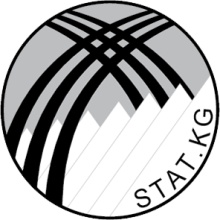 Талас облустук мамлекеттик статистика башкарлыгыТаласское областное управлениегосударственной статистикиТалас облусунун социалдык-экономикалыкабалыСоциально-экономическое положение  Таласской областиРедакциялык-басмалык Кенеш:Редакционный Совет:Төрага-Бараков Б.А.ПредседательМүчөлөр:-Султанов Н.Б.Члены:-Нармырзаева З.А.-Егорова А.П.-Алымбаева И.К.-Керимбекова К.Т.-Данько В.В.-Кыдыралиева А.-Турсунова М.С.-Осмонова А.С.-Данько А.А.Ушул басылмага байланыштуу суроолор боюнча төмөнкү дарекке кайрылыныздар: 
Талас ш.,  Өмүрбеков көчөсү, 317; телефон: 5-28-64, Факс 5-26-91e-mail: talas@stat.kgТалас облустук  мамлекеттик статистика башкармалыгы Для информации, связанной с этой публикацией, обращайтесь:по адресу: г.Талас ул. Омурбекова 317телефон: 996 (3422) 5-28-64 факс: 996 (3422) 5-26-91
e-mail: talas@stat.kgТаласское областное управление государственной статистикиТалас облусунун социалдык-экономикалык абалы басылмасы оперативдүү маалыматтардын 2019-жылдын үчтүн айы-бугу айларындагы өлкөнүн экономикасынын абалын туруктуу, мамлекеттик, каржылык, тышкы жана социалдык секторлор менен кошо талдоону камтыйт. Тиркемелерде толук статистикалык таблицалар берилди. Мурунку жылдары жарыяланган көрсөткүчтөрдүн ордуна, такталган маалыматтар берилди. Ай сайын чыгарылат.Социально-экономическое положении Таласской  области  содержит анализ положения области в январе-мае  2019 года, на основе оперативных данных, включая реальный, государственный, финансовый, внешний и социальные секторы. В приложения приведены подробные статистические таблицы, по ряду показателей за предыдущий год приводятся уточненные данные, отличные от ранее опубликованных. Выпускается ежемесячно.Тиражы: 5 нуска.Тираж: 5 экз.Басылма магниттик дискеталарда да бар.Публикация имеется также на магнитных носителях.Статистикалык маалыматтарды жалпыга маалымдоо каражаттарында жана илимий эмгектерде пайдаланган учурда маалымат тармактарына, кагазда, магниттик жана башка алып жүрүүчүлөрдө таратканда, пайдалануучулар алардын булагын көрсөтүүгө милдеттүү (Кыргыз Республикасынын «Мамлекеттик статистика жөнүндө» Мыйзамынын 17-статьясы). При использовании статистических данных в средствах массовой информации и научных трудах, распространении в информационных сетях, на бумажных, магнитных и иных носителях пользователи обязаны ссылаться на их источник (ст. 17 Закона о государственной статистике).Бул басылманын маалыматтарын жаңылоонун акыркы күнү: 2019-ж. 15 – кулжа айы. 	Последний день обновления данных настоящей публикации: 15 июня 2019 г.Шарттуу белгилер:Условные знаки:-кубулуш болгон эмес / явление отсутствует...маалымат жок / данных не имеется0,0анча чоң эмес өлчөм / незначительная величинаЖыйынтыктын кошулган суммалардан бир аз айырмасы, алардын тегеректелиши менен түшүндүрүлөт.Незначительные расхождения итога от суммы слагаемых объясняются округлением данных. В отдельных случаях сумма показателей на районном (городском) уровне не равняется итогу в целом по области.1-таблица: Негизги социалдык-экономикалык  көрсөткүчтөрТаблица 1: Основные социально-экономические показатели2019-ж.үчтүн айы-бугу айлары /Фактичес-ки вянваре-мае 2019 года2019-ж үчтүн айы - бугу айлары 2018-ж үчтүн айы-бугу айларына карата % менен / январь-май 2019г. в % к январю-маю 2018г.Маалымдоо:2018-үчтүн айы-бугу айлары 2017-үчтүн айы-бугу айларына карата % менен. Справочно:Январь-майь 2018 г. в % к январю-маю2017 г.Туруктуу калктын саны (бугу айынын башына карата), миң адам (алдын ала маалыматтар)264,8101,6101,6Численность постоянного населения, тыс. человек (на 1 мая 2019 г.) (предварительные данные)Экономикалык индикаторлорЭкономические индикаторыӨнөр жай продукциясынын  көлөмү, миң. сом.597,9105,6107,7Объем промышленной  продукции - всего, млн.сомАйыл чарба, аңчылык жана токой чарба продукциясынын дүң чыгарылышы, млн. сом2644,1100,6100,1Валовой выпуск продукции сельского хозяйства  (в действующих ценах), млн. сомовАйыл чарба продукциясынын көлөмү,  миң тоннаОбъем производства сельскохозяйственной продукции во всех категориях хозяйств,  тыс. тонн Эт (тирүүлөй салмакта)10,4100,4100,4Мясо (в живой массе)Сүт26,2100,599,1МолокоЖумуртка, млн. даана9,3101,6101,4Яйца, млн. штукЖүн0,5105,5105,5ШерстьДан – баардыгы (иштетилгенден кийинки салмакта, дан буурчаксыз), миң тонна---Зерно (без зернобобовых, в весе после доработки), тыс.тоннДан буурчак өсүмдүктөрү (иштетилгенден кийинки салмакта) , миң тонна---Зернобобовые (в весе после доработки), тыс.тоннКартошка,  миң тонна---Картофель, тыс. тоннЖашылча,  миң тонна---Овощи, тыс. тоннМөмө-жемиштер, миң тонна---Плоды и ягоды, тыс. тоннНегизги капиталга
инвестициялар, млн. сом884,1150,6124,5Общий объем инвестиций в основной капитал по всем источникам финансирования,  млн. сомРеспубликалык бюджеттен негизги капиталга инвестициялар, млн. сом33,218,32,9 разИнвестиции в основной капитал за счет средств Республиканского бюджета, млн. сомовИшке киргизилген турак-жай, миң кв. м.22,5113,1124,5Ввод в действие жилья, тыс. кв. мЖүк ташуу көлөмү, миң тонна257,8101,7101,6Объем перевозок грузов автомобильным транспортом, тыс. тоннЖүргүнчүлөрдү ташуу көлөмү, миң пассаж. км.82422,1101,9101,8Пассажирооборот автомобильного транспорта, тыс. пассажиро-километровСоода, автомобилдерди, турмуш-тиричилик буюмдарын жана жеке керектелүүчү нерселерди оңдоо, млн. сом3260,3104,7104,4Торговля, ремонт автомобилей и изделий домашнего пользования млн. сомМейманканалар, ресторандар, барлар, ашканалар ж.б., млн. сом111,7104,0105,3Гостиницы и рестораны, бары, столовые и др., млн. сомРыноктук кызмат көрсөтүүнүн көлөмү, млн. сом4037,2104,3104,3Объем рыночных услуг, млн. сомСоциалдык индикаторлорСоциальные индикаторыБир кызматкердин номиналдык, орточо айлык эмгек акысы, сом13398,11110,72111,53Номинальная среднемесячная заработная плата одного работника, сомКатталган жумушсуздардын саны, адам4661118,6101,5Численность официально зарегистрированных безработных человекӨНӨР ЖАЙ.  Өнөр жай ишканалары тарабынан ушул жылдын үчтүн айы-бугу айларында 597,9 млн. сомдук продукция өндүрүлдү,  2018 – жылдын үчтүн айы-бугу айларынын аягына карата физикалык көлөмдүн индекси – 105,6 пайызды, отун-энергетикалык ишканаларын эсепке албаганда – 305,5 млн. сомду же 112,6 пайызды түздү. 2019-жылдын  бугу айында өнөр  жай өндүрүшүнүн  өндүрүлгөн продукциясынын көлөмү  127,0 млн. сом,  2018-жылдын бугу  айынын аягына карата физикалык көлөмдүн индекси 118,9 пайызды, отун-энергетикалык ишканаларын эсепке албаганда – 94,1 млн.сом. же  120,2 пайызды түздү.ПРОМЫШЛЕННОСТЬ. В январе-мае 2019 года  промышленными предприятиями произведено продукции в действующих ценах на 597,9 млн. сомов,  индекс физического объема промышленной продукции к соответствующему периоду 2018 года  составил 105,6 процента, без учета предприятий электроэнергетики – 305,5 млн. сомов или 112,6 процента. В мае 2019 года произведено промышленной продукции на сумму 127,0 млн. сомов, индекс физического объема к маю 2018 года составил  118,9  процента, без  учета предприятий электроэнергетики  94,1 млн. сомов или  120,2 процента.Ушул үчтүн айы- бугу айларында өнөр  жай өндүрүшүнүн чарба жүргүзүүчү субъектилери тарабынын физикалык көлөмүнүн өсүүсү Кара-Буура  районунда – 139,3 пайызга,  Бакай-Ата – 107,8,  Талас районунда – 101,0 жана Талас шаарынын электр энергиясын эсепке алуу менен – 101,6 пайызга (электр энергиясын эсепке албаганда – 104,3 пайызга) өстү. Ал эми Манас районунун өнөр жайы – 99,6 пайызды түзүп төмөндөө орун алды.  Рост объемов промышленного производства (по индексу физического объема) в январе-мае текущего года обеспечен хозяйствующими субъектами Кара-Бууринского района – 139,3 процента, Бакай-Атинского – 107,8,  Таласского – 101,0 и  города Талас с учетом энергетики – на 101,6 процента (без учета энергетики –  на  104,3 процента). Не обеспечен рост объема промышленного производства хозяйствующими субъектами Манасского района – 99,6 процента. 2-таблица: Өндүрүлгөн өнөр жай продукциясы 2019-ж. үчтүн айы-бугу айларында Талас облусунун аймактары боюнча (мин.сом).  Таблица 2:  Объем производства промышленной продукции в январе-мае 2019 года по Таласской области, (тыс. сом)                   үчтүн айы-бугу айларына /  январь-май/үчтүн айы-бугу айларына /  январь-май/2019-ж. үчтүн айы-бугу айлары  2018- ж.үчтүн айы- бугу  айларына % менен / 2019  г. в %  к 2018г. (индекс физического объема, в процентах)  201920182019-ж. үчтүн айы-бугу айлары  2018- ж.үчтүн айы- бугу  айларына % менен / 2019  г. в %  к 2018г. (индекс физического объема, в процентах)  Талас облусу*597937,7548084,2105,6Всего по области*Талас облусу**305518,9244402,9112,6Всего по области **анын ичинде  райондорбоюнчав том числе районыКара-Буура району 127625,283873,8139,3Кара-Бууринский район Бакай-Ата району4325,14079,4107,8Бакай-Атинский районМанас району    4927,05281,299,6Манасский районТалас району2326,72072,0101,0Таласский районТалас шаары*458733,7452777,8101,6 Город ТаласТалас шаары**166314,9149096,5104,3 Город Талас**3-таблица: Тамак – аш азыктарынын негизги түрлөрүн чыгаруу төмөндөгүдөй:Таблица 3: Производство важнейших видов пищевой промышленности характеризуется следующими данными.Өндүрүлдү / ПроизведеноӨндүрүлдү / Произведено2019-жылдын үчтүн  айы- бугу  айлары   2018- жылдын үчтүн  айы–бугу   айларына   пайыз м\н / Январь-май 2019 г. в %  к январю-маю 2018 г2019- ж.үчтүн айы-бугу   айлары / Январь-май  2019 г. 2018 -ж. үчтүн айы-бугу    айлары / Январь-май 2018 г.  2019-жылдын үчтүн  айы- бугу  айлары   2018- жылдын үчтүн  айы–бугу   айларына   пайыз м\н / Январь-май 2019 г. в %  к январю-маю 2018 гКолбаса азыктары  17,016,6102,4Колбасные изделия  Эт жана тамак-аш субпродуктылары180,0178,4100,9Мясо и пищевые субпродуктыБардык түрдөгү чалган май403,3346,8116,3Масло сливочное всех видовСырлар362,1271,4133,4Сыры твердые и полутвердыеСүт жана камкаймак коюлтулган түрү490,4403,4121,6Молоко и сливки в твердых формахНан258,2235,7109,5Хлеб свежийКесме жана лапшанын түрлөрү0,012,00,0Макароны, лапша и изделия мучные аналогичныеКондитердик азыктар59,861,397,6Кондитерские изделияДан эгиндеринен даярдалган ун994,7953,7104,3Мука из зерновых культурөсүмдүк майы5,45,4100,0Масло растительноеАлкоголсүз суусундуктар мин. л.0,00,00,0Безалкогольные напитки, тыс. л.Сүт азыктарынын өндүрүлүшүнүн  физикалык көлөмүнүн индекси  122,1 пайызды түздү. Индекс физического объема по производству молочных продуктов составил 122,1  процента. Текстиль жана тигүү өндүрүшү  үстүбүздөгү жылдын үчтүн айы-бугу  айларында  626,2 мин.сомго тейлөө көрсөттү, өткөн жылдын тийиштүү мезгилине салыштырмалуу өндүрүлгөн продукциянын  физикалык көлөмүнүн  индекси – 102,2  пайызды түздү.В текстильном и швейном производстве в январе-мае текущего года оказано услуг промышленного характера на 626,2 тыс. сомов, индекс физического объема произведенной продукции к уровню соответствующего периода предыдущего года составил 102,2 процента.4-таблица: 2019-жылдын үчтүн айы – бугу айларында Талас облусунда  экономикалык ишмердиктин түрлөрү боюнча өнөр  жай продукцияларынын өндүрүү көлөмү Таблица 4: Объем промышленной продукции по видам экономической деятельности Таласской области  за январь-май  2019 года.Өндүрүлгөн далили, мин. сом. / Фактически произведено, тыс. сом./Өндүрүлгөн далили, мин. сом. / Фактически произведено, тыс. сом./2019 - ж. отчеттук айына  физ. индекстин көлөмү. / Индекс физ. объема за отчетный месяц текущего года, %  2019 - ж. Башынан баштап физ. индекстин  көлөмү / Индекс физ. объема с начала  текущего года, %                                  Отчеттук айга / За  отчетный месяцОтчеттук жылдын башынан баштап / За период с начала отчетного  года2019 - ж. отчеттук айына  физ. индекстин көлөмү. / Индекс физ. объема за отчетный месяц текущего года, %  2019 - ж. Башынан баштап физ. индекстин  көлөмү / Индекс физ. объема с начала  текущего года, %                                  Баардыгы126990,0597937,7118,9105,6Промышленность всегоТоо кен казуу өнөр  жайы0,00,00,00,0Горнодобывающая промышленностьПайдалуу кендерди чыгаруу, жаккыч-энергетикалык кендерден башка0,00,00,00,0Добыча  прочих полезных ископаемых , кроме топливно-энергетическихИштетүү өнөр жайы92725,7292585,4121,2112,9Обрабатывающая промышленностьТамак аш азыктарын өндүрүү, ичимдиктер менен, тамекини кошкондо90340,7284457,2122,4113,0Производство пищевых продуктов, включая напитки и табакаТекстиль жана тигүү өнөр жайы102,6626,298,6102,2Текстильное и швейное производствоЖыгачты иштетүү жана жыгачтан буюмдарды чыгаруу156,8570,6108,0107,8Обработка древесины и производство изделий из дереваЦеллюлоза-кагаз өндүрүшү, басма ишмердиги264,91106,8100,090,1Целюлозно-бумажное производство,издательская деятельностьРезина жана пластмасса буюмдарын, 197,21336,4119,1149,3 Производство резиновых и пластмассовых изделийБашка металл эмес минералдык продуктыларынын өндүрүшү. 1007,91640,092,898,8Производство прочих неметаллических изделийөнөр жайдын калган тармактары655,62848,2100,0120,3Прочие отрасли производстваЭлектр энергиясыны, газ менен суунун өндүрүү жана  бөлүштүрүү34264,3305352,3115,999,9Производство и распределение электроэнергии, газа и воды, сбор отходовӨнөр жай өндүрүшүнүн жалпы көлөмүнүн ичинен үчтүн айы-бугу айларында 2019-жылы эн чон салыштырма салмакты иштетүү  электр энергиясынын, газ менен суунун өндүрүү жана бөлүштүрүү 51,1 пайызды, иштетүү өнөр жайы 48,9 пайызды түздү.Наибольший удельный вес в общем объеме промышленного производства в январе-мае 2019 г. занимали предприятия по производству и распределению электроэнергии, газа, воды – 51,1 процента. Доля предприятий обрабатывающей промышленности составила 48,9 процента.2019-жылдын үчтүн айы-бугу айларында  каржылоо булактары боюнча негизги  өнөр  жай продукцияларын өндүрүү көлөмү.(жалпы көлөмгө карата пайыз менен)Структура промышленного производства по  видам экономической деятельности в январе-мае 2019 года(в процентах к общему объему производства.)Айыл чарба, токой чарба жана балык уулоочулук. Айыл чарбасы, аңчылык, токой чарбасы жана балык улоочулук продукциясынын дүң чыгарылышынын көлөмү 2019-жылдын үчтүн айы-бугу айларында 2644,1 млн. сомду түзүп, физикалык көлөмдүн индекси өткөн жылдын тийиштүү мезгилине салыштырмалуу 0,6 пайызга көбөйгөн.Сельское хозяйство, охота, лесное хозяйство и рыболовство. Валовой выпуск продукции сельского хозяйства, охоты, лесного хозяйства и рыболовства в январе-апреле 2019г. составил 2644,1 млн. сомов, при этом индекс физического объема по сравнению с соответствующим периодом прошлого года увеличился на 0,6 процента. Жалпы айыл чарба  продукция-сынын көлөмүнүн ичинен мал чарбачылыкка – 85,9 пайыз (2270,6 млн. сом), талаачылыкка – 6,1 (160,5 млн.сом) тейлөө көрсөтүүгө – 7,8 (206,2 млн. сом), анчылык жана токой чарбасынын үлушунө - 0,2 пайыз (4,86 млн. сом) туура келди.Из общего объема производства на долю животноводства приходится 85,9 процента (2270,6 млн. сомов), растениеводству – 6,1 (160,5 млн.сомов) услуг – 7,8 (206,2 млн. сомов), охоты и лесного хозяйства – 0,2 процента (4,865 млн. сомов).Облусубуздун бардык аймактарында жазгы талаа иштери жүргүзүлүүдө. Жалпы облус боюнча ушул жылдын бугу айынын аягына карата 74776 гектар жерге жаздык өсүмдүктөр себилди (короо жайга тийиштүү жерди эсепке албаганда), бул 2018-жылдын  тийиштүү мезгилине салыштырмалуу 0,6 пайызга аз болуп, 2018-жылы жаздык себилген бардык аянтка карата 94,3 пайызды түздү.В области проводятся весенне-полевые работы. На конец мая т.г. в целом по области яровыми культурами было засеяно 74776 гектаров (без посева на приусадебных участках), что меньше на 0,6 процента по сравнению с соответствующим периодом прошлого года. Эта величина так же составляет 94,3 процента к общему яровому севу, произведенному в прошлом году.5-таблица: 2019-жылдын  бугу айынын 28-күнүнө карата Талас облусунун райондору боюнча жаздык өсүмдүктөрдү себүү жана жазгы талаа иштеринин жүрүшү (короо жайга тийиштүү жерди эсепке албаганда)Таблица 5: Сев яровых культур и проведение весенне-полевых работ по районам Таласской области на 28 мая 2019г. (без площади приусадебных участков)Себилди- бардыгы, гектар / Засеяно – всего, гектаровСебилди- бардыгы, гектар / Засеяно – всего, гектаровСебилди- бардыгы, гектар / Засеяно – всего, гектаров2019-ж. 2018-ж.к. % менен / 2019г. в % к 2018г.2018-ж. жаздык себил ген аянтка ка-рата % менен/ В %к площади засеянной яровыми культурами в 2018г.2018-ж. бардык жаздык себилгени /Засеяно яровыми культурами в целом в 2018г.Бугу айынын аягына карата /На конец маяБугу айынын аягына карата /На конец мая2019-ж. 2018-ж.к. % менен / 2019г. в % к 2018г.2018-ж. жаздык себил ген аянтка ка-рата % менен/ В %к площади засеянной яровыми культурами в 2018г.2018-ж. бардык жаздык себилгени /Засеяно яровыми культурами в целом в 2018г.2018-ж / 2018г.2019-ж / 2019г.2019-ж. 2018-ж.к. % менен / 2019г. в % к 2018г.2018-ж. жаздык себил ген аянтка ка-рата % менен/ В %к площади засеянной яровыми культурами в 2018г.Талас облусу79285752427477699,494,3Таласская областьанын ичинен:в том числе:Бакай-Ата району187451727617808103,195,0Бакай-Атинский районКара-Буура району27188262992541896,793,5Кара-Бууринский районМанас району97999643957499,397,7Манасский районТалас району23525219932194899,893,3Таласский районТалас шаары28312890,3100,0г. Талас6-таблица: 2019-жылдын. бугу айынын 28-не карата жаздык өсүмдүктөрдүн түрлөрү боюнча себүүсү (короо жайга тийиштүү жерди эсепке албаганда)Таблица 6: Сев яровых культур по видам по состоянию на 28 мая 2019г. (без площади приусадебных участков)Себилди- бардыгы, гектар Засеяно – всего, гектаровСебилди- бардыгы, гектар Засеяно – всего, гектаровСебилди- бардыгы, гектар Засеяно – всего, гектаров2019-ж. 2018-ж. пайыз менен 2019г. в процентах к 2018г.2018-ж. жаздык себилген аянтка карата пайыз мененВ процентахк площади засеянной яровыми культурами в 2018г.2018-ж. бардык жаздык себилгениЗасеяно яровыми культурами в целом в 2018г.Бугу айынын аягына каратаНа конец маяБугу айынын аягына каратаНа конец мая2019-ж. 2018-ж. пайыз менен 2019г. в процентах к 2018г.2018-ж. жаздык себилген аянтка карата пайыз мененВ процентахк площади засеянной яровыми культурами в 2018г.2018-ж. бардык жаздык себилгениЗасеяно яровыми культурами в целом в 2018г.2018-ж 2018г.2019-ж 2019г.2019-ж. 2018-ж. пайыз менен 2019г. в процентах к 2018г.2018-ж. жаздык себилген аянтка карата пайыз мененВ процентахк площади засеянной яровыми культурами в 2018г.Дан өсүмдүктөрү (дан буурчаксыз)64236623627494,797,7Зерновые культуры (без зернобобовых)  буудай108910331089105,4100,0  пшеница  арпа194619112014105,4103,5  ячмень дандык жүгөрү33733679316185,993,7кукуруза на зерноДан буурчак563635184453055102,394,1ЗернобобовыеМай өсүмдүктөрү79272865690,182,8Масличные культурыКант кызылчасы47152647890,9101,5Сахарная свеклаКартошка1045110655913085,787,4КартофельЖашылчалар18581900187798,8101,0ОвощиКөп жылдык жалаң чөртөр288129273255111,2113,0Многолетние беспокровные травыБугу айынын аягына карата айдоо жумуштары башталгандан бери жаздык айдоо үчүн 75439 гектар жер айдалды, бул көрсөткүч өткөн жылга салыштырмалуу  3416 гектарга же 4,3 пайызга аз. Күздүк өсүмдүктөрдү кошумча минералдык азыктандыруу 2354 гектар аянтка жүргүзүлдү, бул себилген күздүктүн 68,4 пайызы болду. С началом посевных работ в конце мая 2019 года весновспашка составила 75439 гектара, что меньше на 3416 гектаров или на 4,3 процента прошлогоднего периода. Произведена подкормка озимых культур на площади 2354 гектара, что составляет 68,4 процента всех озимых.Быйылкы жылдын үчтүн айы-чын куран айларында өткөн жылдын тийиштүү мезгилине караганда мал чарбасынын  негизги түрлөрүн өндүрүү көлөмүн алсак эт сүт жана жумуртка өндүрүү өсүш менен жыйынтыкталды. В январе-маее т.г., по сравнению с соответствующим периодом прошлого года, объемы производства основных видов животноводческой продукции увеличились. 1-график: Бардык түрдөгү чарбалардан мал чарба азыктарын өндүрүүсү(өткөн жылдын тийиштүү айларына карата пайыз менен)График 1: Производство продуктов животноводства в хозяйствах всех категорий(в процентах к соответствующему месяцу прошлого года7-таблица: 2019-жылдын   үчтүн айы-бугу айларында облустун аймактары боюнча мал чарбасынын негизги азыктарынын өндүрүлүшүТаблица 7. Производство основных продуктов животноводства по территории в январе-мае 2019г.Өндүрүлгөн эт (тирүүлөй салмакта) / Скот и птица на убой (в живом весе) Чийки сүт / Молоко сыроеЖүн, физикалык салмакта /ШерстьЖумуртка миң даана / Яйца, тыс. штукТонна  мененТонна  мененТонна  менен                                   Тонн                                   Тонн                                   ТоннТалас облусу10444261970,539264Таласская  областьанын ичинен:в том числе:Бакай-Ата району220757070,111882Бакай-Атинский районКара-Буура району279266920,133276Кара-Бууринский  районМанас району226055020,092214Манасский районТалас району304878910,191627Таласский районТалас шаары1374050,01265г. ТаласӨткөн  жылдын  тийиштүү  мезгилине салыштырмалуу пайыз  мененӨткөн  жылдын  тийиштүү  мезгилине салыштырмалуу пайыз  мененӨткөн  жылдын  тийиштүү  мезгилине салыштырмалуу пайыз  мененВ процентах к соответствующему периоду предыдущего годаВ процентах к соответствующему периоду предыдущего годаВ процентах к соответствующему периоду предыдущего годаТалас облусу100,4100,5105,5101,6Таласская  областьанын ичинен:в том числе:Бакай-Ата району100,5100,1101,9100,8Бакай-Атинский районКара-Буура району100,5100.7113,8100,1Кара-Бууринский районМанас району100,3100,6105,4103,5Манасский районТалас району100,5100,7103,0102,6Таласский районТалас шаары98,699,895,0105,6г. Талас2019-жылдын үчтүн айы-бугу айларында  малдан жана үй канаттуу-ларынан 10,4 миң тонна эт өндүрүлүп (тирүүлөй салмакта), өткөн жылдын тийиштүү мезгилине салыштырмалуу 100,4 пайызды түздү,  26,2 миң тонна сүт саалып алынды ( 100,5 пайыз),  9,3 млн даана жумуртка же өткөн жылдын тийиштүү мезгилине салыштырмалуу 101,6 пайыз болду, жана 527 тонна жүн кыркылып алынды (105,5 пайыз). Мал жана канаттуулардын этин Бакай-Ата, Кара-Буура жана Талас райондору (тирүүлөй салмакта)   - 0,5 пайызга   ашык өндүрүүгө жетишсе Талас шаары боюнча азайып 98,6 пайызды түздү.Хозяйствами всех категорий области в январе-мае т.г. произведено 10,4 тыс. тонн мяса (в живой массе), что составляет 100,4 процента к соответствующему периоду 2018г., надоено 26,2 тыс. тонн молока (100,5 процента), получено 9,3 млн. штук яиц, что составляет 101,6 процента и настрижено 527 тонн шерсти (105,5 процента).Производство мяса скота и птицы (в живом весе) наиболее  увеличилось в Бакай-Атинском, Кара-Бууринском и Таласском районе на 0,5 процента то в г.Талас уменьшилась на 1,4 процента .Өндүрүлгөн эттин жалпы көлөмүнүн ичинен (союлуучу салмакка айландырылганда), 42,4 пайызы – уйдун  этине, 44,9 – койдун, 9,7 – жылкынын, 0,9 – чочконун жана 2,1 пайызы – канаттуулардын этине туура келди.Из общего объема произведенного мяса (в пересчете на убойный вес) 42,4 процента приходится на говядину, 44,9 процента – баранину, 9,7 процента – конину, 0,9 процента – на свинину, и 2,1 процента – на мясо птицы.Облус боюнча сүт өндүрүүнүн көлөмү өткөн жылдын ушул мезгилине салыштырмалуу 0,5 пайызга жогорулаган (100,5 пайыз),  ал эми райондор боюнча алып карасак Кара-Буура  жана Талас районундорунда 0,7 пайызга, Манас районунда 0,6 пайызга  сүт көп өндүрүлсө,  Бакай-Ата районунун чарбаларында өткөн жылдын деңгээлинде  (100,1 пайыз) калган, ал эми Талас шаарында уйдун башы кемибесе да сүт өндүрүү 0,2 пайызга азайган.  Бир уйдан орточо саалып алынган сүттүн көлөмү облус боюнча 790 килограммды түзүп, бул өткөн жылдын деңгээлинде калган.Производство молока по области увеличилась и составило 100,5 процента к уровню прошлого года.  Повышение производства молока отмечено в Кара-Бууринском и  Таласском районах на 0,7 и Манасском районе – на 0,6 процента в сравнении с соответствующим периодом прошлого года. По Бакай-Атинскому району надой молока осталась на прошлогоднем уровне а по г.Талас производство молока по сравнению с соответствующим периодом прошлого года снизилась и составило 99,8 процента. Средний надой молока на одну корову по области составил 790 кг, показатель остался на прошлогоднем уровне. Өндүрүлгөн жумуртканы алып карасак жалпы облус боюнча 1,6 пайызга көбөйгөн, анын ичинен, Талас шаарында 5,6 пайызга, Манас району (3,5 пайызга) жана Талас району (2,6 пайызга)  көбөйсө. Орточо бир тооктон алынган жумуртка  облус боюнча өткөн жылдагыдай эле 48 даананы түздү.Производство яиц по области увеличилось на 1,6 процента, рост производства наблюдается – в хозяйствах г.Талас на 5,6 процента, Манасского района  на 3,5 процента и Талаасского района - на 2,6 процента . Средняя яйценоскость кур-несушек составила как и прошлом году 48  яиц. Бир уйдан орточо эсеп менен саалып алынган сүт дыйкан (фермердик) чарбаларында 794 кг, өздүк жеке чарбаларда – 786 кг сүттү түздү.  Жогорку көрсөткүч Бакай-Ата  районунун чарбаларында болуп орточо бир уйдан саалган сүт 823 килограммды түздү.Средний надой молока от одной коровы в крестьянских (фермерских) хозяйствах составил 794 кг, в личных – 786 кг. Наиболее высокопродуктивные коровы содержаться в хозяйствах Бакай-Атинского района, где от одной коровы получено по 823 килограммов молока.Орточо эсеп менен дыйкан (фермердик) чарбаларына 49 жумуртка, жеке өздүк чарбаларга 45 тен жумуртка туура келди. От одной курицы-несушки в крестьянских (фермерских) хозяйствах получено по 49 яиц, в личных хозяйствах – по 45 яиц. КУРУЛУШ. 2019 - жылдын үчтүн айы-бугу айларында  объектилердин курулушуна, кайра куруу, кеңейтүү жана техникалык жабдыктарды жабдуусуна негизги капиталдын инвестициясынан 884,1 млн.сом пайдаланылган же 2018 - жылдын үчтүн айы-бугу айларынын деңгээлине карата 150,6 пайызды түздү. Алардын ичинен 265,2 млн. сомуна жабдуулар алынып келген же инвестициянын жалпы көлөмүнүн 30,0 пайызын түзгөн.СТРОИТЕЛЬСТВО.  На строительство, реконструкцию, расширение и техническое перевооружение объектов в январе-мае 2019 года использовано 884,1 млн. сомов инвестиций в основной капитал или 150,6 процента к уровню  января-мая 2018 года. Из них приобретено оборудования на 265,2 млн. сомов, что составило 30,0 процента к общему объему инвестиций.8-таблица: Үчтүн айы-бугу айларында каржылоо булактары боюнча негизги капиталга болгон  инвестицияТаблица 8: Структура изменения по источникам финансирования за январь -май текущего   года приводится ниже:Мин  сом / Тыс. сомМин  сом / Тыс. сомЖыйынтыкка карата пайыз менен /  в  % к итогуЖыйынтыкка карата пайыз менен /  в  % к итогу2018201920182019Капиталдык салымдар баардыгыанын ичинен:584072,6884148,5100,0100,0Капитальные вложения - всего Ички инвестициялар516667,7351549,088,539,8Внутренние инвестицииРеспубликалык бюджет (өзгөчө кырдаалдын каражаттарын кошкондо)180596,433166,030,93,8Республиканского бюджетаЖергиликтүү бюджет11560,1-2,0-Местного бюджетаИшканалардын жана уюмдардын каражаттары5568,83454,81,00,4Предприятий и организацийКалктын каражатынан, КРдин резидентинин кайрымдуулук жардамын кошкондо318942,4314928,254,635,6 Средств населения и других средствТы шкы инвестициялар67404,9532599,511,560,2Внешние инвестиции Чет өлкөлүк насыялар62282,6424657,3     10,648,0Иностранного кредитаТике чет өлкөлүк инвестициялар----Прямых иностранных инвестицийЧет өлкөлүк гранттар жана гуманитардык жардам5122,3107942,20,912,2 Иностранных грантов и гуманитарной помощиИнвестициянын өздөштүрүлгөн көлөмү чет өлкөлүк  насыя – 48,0 пайызын,  калктын каражаттарын жана башка каражаттардын – 35,6, чет өлкөлүк гранттар жана гуманитардык жардамга – 12,2, республикалык бюджет – 3,8,   ишкана жана уюмдардын каражаттары – 0,4  пайызды түздү.В объеме освоенных инвестиций преобладает иностранный кредит – 48,0 процента, средства населения и другие средства – 35,6, иностранные гранты и гуманитарная помощь – 12,2, республиканский бюджет – 3,8,  средства предприятий и организаций – 0,4  процента.Электр энергиясын, газ жана суу өндүрүү  жана  бөлүштүрүү  объекттери-нин курулушуна  53,8 млн. сом кеткен.На строительство объектов по производству и распределению электроэнергии, газа и воды использовано инвестиций на сумму 53,8  млн. сомов.Капиталдык курулуш башкармалыгы 18,2 млн.сом өлчөмүндө инвестиция сарптаган, алардын баары мектептердин курулушуна кеткен (15,1 млн.сом), суу -1,9 млн.сом.Управлением капитального строительства  Таласской области с начала года использовано инвестиций на сумму 18,2 млн.сомов – на строительство школ 15,1 млн.сом, водоснабжение – 1,9, детской юношеской спортивной школы в с.Покровка – 1,2 млн.сом.  Жеке турак жайларды курууга  үчтүн айы-бугу айларында 2019- жылы (баалоо боюнча) негизги капиталга инвестициянын 311,0 млн.сому колдонулду, бул 2018 - жылдын үчтүн айы-бугу айларында салыштырмалуу 24,4 пайызга көп. Жалпы аянты 22,5 миң. чарчы метр болгон  184 турак үй пайдаланууга берилген, бул 2018 - жылдын тийиштүү мезгилинин деңгээлине карата 113,1 пайызды түздү. 2018-жылдын бугу айында 2,6 мин. чарчы метр турак үй курулган, бул үчтүн бугу айына салыштырганда 16,1  пайызга көп. Айыл жергесинде 18,7 мин. чарчы метр турак жай ишке киргизилди, бул жалпы пайдаланууга берүүнүн 83,1 пайызын түздү.         На строительство индивидуального жилья в январе-мае 2019г. использовано (по оценке) 311,0 млн.сомов инвестиций в основной капитал, что на 24,4 процента больше, чем в январе-мае  2018 г.       Сдано в эксплуатацию 184 жилых дома общей площадью 22,5 тыс. квадратных метров или 113,1 процента к уровню соответствующего периода 2018 г. В мае построено 2,6 тыс.квадратных метров жилья, что на 16,1 процента меньше, чем в мае прошлого  года.       В сельской местности введено 18,7 тыс.квадратных метров жилья, или 83,1 процента от общего его ввода.8-таблица:  2019 - жылдын үчтүн айы-бугу айларында Талас облусунун аймактары боюнча ишке киргизилген жеке турак жайлар.Таблица 8: Ввод в действие индивидуальных жилых домов по территории Таласской области за январь-май 2019  годаИшке киргизилгени / Введено в действиеИшке киргизилгени / Введено в действиеИшке киргизилгени / Введено в действиеИшке киргизилгени / Введено в действиеИшке киргизилгени / Введено в действиеКурулган  үйлөрдүн  наркы, миң.  сом Квартиралар-дын саны / количество квартирЖалпы квадрат-тык метр  (пайдалуу аянт) / Квадратных метров общей (полезной площади)Анын ичинде айыл жергесинде / в том числе в сельской местнос-тиөткµн жылдын тийиштүү мезгилине / За соответствующий период прошлого года2019 - ж. үчтүн- бугу айында  2018 - ж.үчтүн-бугу  айында пайыз менен / Январь-май  2019 г.в  % кянварю-маю2018 г.Курулган  үйлөрдүн  наркы, миң.  сомТалас облусу  18422488   1873819889113,1310960,0Таласская областьанын ичинен  райондор боюнча:анын ичинен  райондор боюнча:анын ичинен  райондор боюнча:в том числе районыв том числе районыКара-Буура району 40500750073784          132,368317,0Кара-Бууринский р-н Бакай-Ата району51569156914208 135,284800,0Бакай-Атинский р-нМанас району1113921392665  209,319943,8Манасский р-нТалас району52664866487540   88,281437,8Таласский р-нТалас шаары303750-3692    101,656461,4Город ТаласАВТОУНАА ЖАНА БАЙЛАНЫШ. 2019 - ж.   үчтүн айы –бугу айларында автоунаа менен ташылган жүк 257,8 миң тоннаны түзүп, бул өткөн жылдын ушул эле мезгилине салыштырмалуу 1,7 пайызга өскөн.ТРАНСПОРТ И СВЯЗЬ: Автомобильным транспортом в январе-мае месяце 2019 года перевезено 257,8 тыс. тонн грузов (101,7 процента к уровню прошлого года).Аймактарды алсак автоунаа менен ташылган жүк Талас районунда – 2,2 пайызга, Талас шаарында -  1,9 пайызга, Кара-Буура районунда – 1,5 пайызга, Бакай - Ата районунда – 1,4 пайызга  жана Манас районунда   - 1,4 пайызга өскөн.Перевозки грузов автомобильным транспортом увеличились на территории Таласского района – на 2,2 процента, города Талас - на 1,9 процента, Кара-Бууринского района - на 1,5 процента, Бакай-Атинского района – на 1,4 процента и Манасского района – 1,4 процента.2019 - жылдын үчтүн айы – бугу айларында облус боюнча автоунаа менен жүргүнчүлөрдү ташууну жүгүртүүнүн көлөмү 82,4 млн. жүргүнчү-километрди түзүп, өткөн жылдын ушул эле мезгилине салыштырмалуу 1,9 пайызга өскөн.По области за январь-май месяцы 2019 года объем пассажирооборота автотранспорта составил 82,4 млн. пассажиро-километров и увеличился на 1,9 процента.Аймактарда өткөн жылдын тийиштүү мезгилине салыштырмалуу  автоунаа менен жүргүнчүлөрдүү ташууну жүгүртүү Талас районунда – 2,5 пайызга,  Талас шаарында – 2,0 пайызга, Бакай-Ата районунда – 1,9 пайызга,  Кара-Буура районунда – 1,8 пайызга жана Манас районунда – 1,3 пайызга өскөн.Объем пассажирооборота автомобильного транспорта по сравнению с соответствующим периодом прошлого года вырос на территории в Таласском районе – на 2,5 процента, города Талас – на 2,0 процента, в Бакай-Атинском районе – на 1,9 процента в Кара-Буринском районе – на 1,8 процента и в Манасском районе на 1,3 процента. Жеке ишкерлер автоунаасы менен жүргүнчүлөрдү       ташуу өткөн жылдын үчтүн айы – бугу айларына  салыштырмалуу 1,9 пайызга азайып, 20,8 миң адамды түздү.Перевозка пассажиров предпринимателями по сравнению с соответствующим периодом прошлого года снизилась на 1,9 процента и составила   20,8 тыс. человек.КЕРЕКТӨӨ БАЗАРЫ. Үстүбүздөгү жылдын үчтүн айы-бугу айларында,  дүң жана чекене соода жүгүртүүнүн, автомобилдерди оңдоонун көлөмү 2019-жылдын тийиштүү мезгилине карата салыштырмалуу баада 4,7 пайызга өсүп, анын көлөмү 3260285,0 миң сомду түздү. ПОТРЕБИТЕЛЬСКИЙ РЫНОК. Общий объем оборота оптовой и розничной торговли, ремонта автомобилей и мотоциклов в январе-мае 2019 года составил 3260285,0 тыс. сомов, что по сравнению с прошлым годом больше в сопоставимых ценах на 4,7 процента. Ошону менен бирге автомобилдерди жана мотоциклдерди сатууну кошпогондо чекене соода жүгүртүүнүн жалпы көлөмү 2894794,0 миң сомду түзүп, өткөн жылга салыштырмалуу 5,2 пайызга жогорулады. Керектөө рыногунун көлөмүнүн өсүү көрсөткүчтөрү облустун райондорунун баардыгын салыштырганда Талас шаары 5,2 пайызга, Кара-Буура району – 3,6 пайызга,  Бакай-Ата району – 3,7 пайызга, Манас району – 4,5 пайызга, Талас району- 4,4 пайызга жогорулады.  Оборот розничной торговли, включая общественное питание, сложился в объме 2894794,0 тыс. сомов, что на 5,2 процента больше, чем за соответствующий период прошлого года. Объем товарооборота в сопоставимых ценах превысил прошлогодний уровень в городе Талас на 5,2 процента, Кара-Бууринском районе - на 3,6 процента, в Бакай-Атинском районе - на 3,7 процента, в Манасском районе - на 4,5 процента, в Таласском районе - на 4,4 процента увеличился по сравнению с прошлым годом. Автомобиль, мотоцикл, автомо-билдин тетиктерин жана шаймандарын сатуу 2019-жылдын үчтүн айы-бугу  айларында 31618,0 миң сомду түзүп, өткөн жылга салыштырмалуу 4,3 пайызга көбөйүп,  жалпы соода көлөмүнүн 1,0 пайызын түздү. Объем продаж автомобилями и мотоциклами, автодеталями, узлами и принадлежностей для него в январе-мае текущего года сложился в размере 31618,0 тыс. сомов и увеличился, по сравнению с прошлым годом, на 4,3 процента. При этом удельный вес продаж в общем объеме товарооборота составил 1,0 процента.Автомобилдерди техникалык жактан тейлөө жана оңдоо көлөмдөрү – 17126,0 миң сомду түзүп, өткөн жылга салыштырмалуу 4,0 пайызга өскөн жана жалпы соода көлөмүнүн 0,5 пайызын түздү.В январе-мае 2019 года объем услуг по техническому обслуживанию и ремонту автомобилями составил 17126,0 тыс. сомов, и темп роста, по сравнению с прошлым годом, составил 4,0 процента, а их удельный вес в общем объеме составил 0,5 процента. 	Мотор майын чекене сатуу көлөмү – 579832,0 миң сомду түзүп, 2018-жылга салыштырмалуу 6,0 пайызга жогорулаган жана жалпы соода көлөмүнүн 17,8 пайызына барабар болду.Оборот розничной торговли моторным топливом в январе-мае составил 579832,0  тыс. сомов, что на 6,0 процента больше, чем в соответствующем периоде 2018 г., а его удельный вес составил 17,8 процента. Үчтүн айы–бугу айларында мейманканалар жана ресторандар көрсөткөн тейлөө көлөмдөрү 111657,0 миң сомду түзүп, өткөн жылдын ушул мезгилине салыштырмалуу 4,0 пайызга өскөн, анын ичинен ресторан, бар, ашканалардын тейлөө көлөмдөрү   96867,0 миң сомду түзүп, 4,0 пайызга өскөн. Мейманкалардын тейлөөсү жана кыска мөөнөттүк жашоо үчүн ылайыкталган башка жайлардын тейлөө көлөмдөрү – 14790,0 миң сомду түзүп, өткөн жылга салыштырмалуу – 4,3 пайызга жогорулаган. Предоставление услуг оказанные гостиницами и ресторанами за январь-мае 2019 года составил 111657,0 тыс. сомов, что на 4,0 процента больше по сравнению с соответствующим периодом прошлого года, из них 96867,0 тыс. сомов (на 4,0 процента больше) приходится на рестораны, бары, столовые. А услуги, оказанные гостиницами для туристического проживания, а также прочими местами для кратковременного проживания составил – 14790,0 тыс. сомов и увеличились на 4,3 процента по сравнению с соответствующим периодом прошлого года.2019-жылдын үчтүн айы-бугу айларында  дүң сооданын көлөмү 445232,0 миң сомду түзүп өткөн жылга салыштырмалуу дүң сооданын көлөмү облус боюнча 1,1 пайызга өскөн жана жалпы соода көлөмүнүн 13,7 пайызын түздү.Объем оборота оптовой торговли составил в январе-мае 2019 года 445232,0 тыс. сомов и увеличился на 1,1 процента, по сравнению соответствующим периодом прошлого года, а его удельный вес составил 13,7 процента.9-таблица: 2019 - жылдын  үчтүн айы-бугу айларында  экономикалык ишмердиктин түрлөрү боюнча керектөө рыногунун Талас облусу боюнча көлөмү.	(миң сом)Таблица 9: Объемы оптовой и розничной торговли, ремонт автомобилей и мотоциклов по видам экономической деятельности по всем каналам реализации за январь- май  месяц 2019 года. (тыс.сомов)Үчтүн    айы-бугу айларында аныкталган көлөмү, миң сом / Январь-май/ тыс. сомҮчтүн    айы-бугу айларында аныкталган көлөмү, миң сом / Январь-май/ тыс. сомөсүү көрсөткүчтөрү (пайыз менен) / темпы роста в %өсүү көрсөткүчтөрү (пайыз менен) / темпы роста в %20182019 Аныкталганбаа менен/ в фактичес-ких ценахСалыштырылуучу баа менен / в сопоставимых ценахДүң жана чекене сатуу, автомобилдерди жана мотоциклдерди оңдоо G (45-47)3153770,03260285,0103,4104,7Оптовая и розничная торговля, ремонт автомобилей и мотоциклов  G(45-47)Автомобилдерди жана мотоциклдерди, алардын бөлүктөрүн, тетиктерин жана   шаймандарын дүң жана чекене сатуу (45.1, 45.3, 45.4)30481,031618,0103,7104,3Торговля автомобилями и мотоциклами, их деталями, узлами и принадлежностями (45.1, 45.3, 45.4)Автомобилдерди техникалык жактан тейлөө жана оңдоо (45.2)16650,017126,0102,9104,0Техническое обслуживание и ремонт автомобилей (45.2)Дүң соода  (46.2–46.9)446163,0445232,099,8101,1Оптовая торговля (46.2–46.9)Мотор майларын чекене сатуу (47.3)553098,0579832,0104,8106,0Розничная торговля моторным топливом (47.3)Чекене соода, автомо-билдерди, мотоцикл-дерди жана мотор майларын сатуудан башка (47.1–47.2, 47.4-47.9)2107378,02186477,0103,8105,1Розничная торговля, кроме торговли автомо-билями и мотоциклами и торговли моторным топливом(47.1–47.2, 47.4-47.9)Мейманканалар жана ресторандардын ишмердиги I (55-56)109349,0111657,0102,1104,0Деятельность гостиниц и ресторанов I (55-56)Мейманканалар жана туристтик жайлар ошон-дой эле кыска мөөнөткө жашоо үчүн ылайыктал-ган башка жайлар тара-бынан кызмат көрсөтүү (55.1-55.9)13845,014790,0106,8104,3Предоставление услуг гостиницами и услуг для туристического прожи-вания, а также прочими местами для кратковре-менного проживания  (55.1–55.9)Ресторандардын, барлар-дын ишмердиги, мобил-дик кызмат көрсөтүү, тамак-аш менен камсыз-доо боюнча башка кызмат көрсөтүүлөр (56.1-56.3)  95504,096867,0101,4104,0Деятельность рестора-нов, предоставление мобильных услуг и про-чих услуг по обеспечению пищей, предоставление услуг барами (56.1-56.3)Мурункудай эле соода жүгүртүүнүн көлөмү чекене сооданын (автомобилдер-ди, мотоциклдерди жана мотор майларын сатуудан тышкары) эсебинен өткөн жылга салыштырмалуу 5,1 пайызга өсүп 2186477,0 миң сомго жетти. Бул көрсөткүч жалпы соода көлөмүнүн 67,1 пайызын түздү. По-прежнему темпы роста товарооборота сохраняются за счет розничной торговли за исключением продаж автомобилями и мотоциклами и торговли моторным топливом, обьем ее составил 2186477,0 тыс. сомов, а темпы роста на 5,1 процента больше по сравнению с соответствующим периодом прошлого года, а их удельный вес в общем объеме составил 67,1 процента.Юридикалык жактардын соода жүгүртүүдөгү көлөмү 822554,0 миң сомду түздү, анын ичинен мамлекеттик эмес менчик ишканалардын соодасы жалпы соода көлөмүнүн 99,8 пайызын түздү.Объем товарооборота официально зарегистрированных юридических предприятий составляет 822554,0 тыс. сомов. Негосударственный сектор занимает в торговле доминирующее положение, а его удельный вес в общем объеме товарооборота составил 99,8 процента. Ушул жылдын үчтүн айы-бугу айларында өткөн жылдын ушул мезгилине салыштырмалуу негизги азык-түлүк товарларынын  (кант, чай, ун азыктары жана эт) көлөмү туруктуу (жетиштүү) болду.В январе-мае текущего года по сравнению с предыдущим периодом, насыщенность рынка основными видами продовольственных товаров, такими как сахар, чай, макаронные изделия, мясо не изменились.ТЕЙЛӨӨ РЫНОГУ. 2019-жылдын үчтүн айы-бугу айларында  карата чарба жүргүзүүчү субъектилер (юридикалык мекемелер жана жеке адамдар) тарабынан 4037215,5 миң сом рыноктук тейлөөлөр көрсөтүлгөн жана анын көлөмү 2018-жылга салыштырмалуу  4,3 пайызга өскөн. Тейлөөлөрдүн көлөмү салыштырылуучу баа менен алганда облустун баардык райондорунда жана  Талас шаарында өткөн жылга салыштырмалуу жогорулаган.РЫНОК УСЛУГ. В январе-мае 2019г. объем рыночных услуг (юридическими и физическими лицами) был оказан на сумму 4037215,5 тыс. сомов, что по сравнению с соответствующим периодом прошлого года больше в сопоставимых ценах на 4,3 процента. Объемы услуг в сопоставимых ценах возросли во всех районах области и по г. Талас.10-таблица: 2019-жылдын үчтүн айы-бугу айларында  экономикалык ишмердиктин түрлөрү боюнча көрсөтүлгөн рыноктук тейлөөлөрдүн  көлөмү.Таблица 10: Объемы услуг по видам экономической деятельности за январь-май  месяцы 2019 года.Үчтүн   айы-бугу айларында аныкталган көлөмү, миң сом / Январь-май тыс. сомҮчтүн   айы-бугу айларында аныкталган көлөмү, миң сом / Январь-май тыс. сомөсүү көрсөткүчтөрү (пайыз менен) / темпы роста, в процентахөсүү көрсөткүчтөрү (пайыз менен) / темпы роста, в процентах2018  2019 Аныкталган баа менен / Фактичес-ких ценСалыштырылуучу баа менен / Сопостави-мых ценБардыгы3833132,44037215,5105,3104,3ВсегоДүң жана чекене сатуу, автомобилдерди жана мотоцмклдерди ондоо  G (45-47)3153770,03260285,0103,4104,7Оптовая и рознечная торговля, ремонт автомобилей и мотоциклов G (45-47)Мейманканалар жана ресторандардын ишмердиги I (55)109349,0111657,0102,1104,0Деятельность гостиниц и ресторанов I (55)Транспорттук ишмердик жана жүктөрдү сактоо (49-53)138405,1142086,5102,7101,8Транспортная деятельность и хранение грузов (49-53)Маалымат жана байланыш (58-63)18860,619681,4104,495,7Информация и связь (58-63)Финансылык ортомчулук  жана камсыздандыруу (64-66)251951,3311635,0123,799,6Финансовое посредничество и страхование (64-66)Кыймылсыз мүлк операциялары (68)13859,320363,2146,983,8Операции с недвижимым имуществом (68)Профессионалдык илимий жана техникалык ишмердик (69-75)19581,622714,7116,098,7Профессиональная, научная и техничес-кая деятельность (69-75)Адмнистрациялык жана көмөкчү ишмердик(77-82)15302,617142,1112,0113,8Адмнистративная и вспомогательная деятельность (77-82)Билим берүү (85)50562,465720,6130,0125,0Образование (85)Саламаттыкты сактоо жана калкты социалдык жактан тейлөө (86-88) 25803,826590,3103,0102,1Здравоохранение и социальное обслужи-вание населения (86-88)Маданият, көңүл ачуу жана эс алуу (90-93)5371,15914,9110,1100,0Искусство, развлече-ния и отдых (90-93)Башка тейлөө ишмердиги (95-96)30315,633424,8110,398,9Прочая обслуживаю-щая деятельность(95-96)2019-жылдын үчтүн айы-бугу айларында  чарба жүргүзүүчү субъектилер рыноктук кызмат көрсөтүүлөрдүн эконо-микалык ишмердиктин түрлөрү боюнча көлөмү, сооданын, мейманканалардын жана ресторандарын жүгүртүлүшүн кошпогондо (юридикалык мекемелер жана жеке адамдар) сактоо көлөмү 665273,5 миң сомду түзүп өткөн жылдын ушул мезгилине салыштырмалуу 2,3 пайызга көбөйгөн.Объем оказанных рыночных услуг, исключая оборот торговли, гостиниц и ресторанов, предоставленных хозяйствую-щими субъектами области (юридическими и физическими лицами) за январь-май 2019г. составил 665273,5 тыс. сомов и с учетом индекса сопоставимых цен по сравнению с соответствующим периодом прошлого года увеличился на 2,3 процента.2019-жылдын үчтүн айы-бугу айларында экономикалык ишмердиктин түрлөрү боюнча көрсөтүлгөн рыноктук тейлөөлөрдүн көлөмү өткөн жылдын тийиштүү мезгилине салыштырмалуу  көбөйгөн. Тейлөө көрсөтүүлөрдүн ичинен: транспорттук ишмердик жана жүктөрдү сактоо көлөмү 142086,5 миң сом, же 1,8 пайызга, административдик жана көмөкчү ишмердиктердин көлөмү – 17142,1 миң сом, же 13,8 пайызга, билим берүү ишмердигинин көлөмү – 65720,6 миң сом, же 25,0 пайызга, саламаттыкты сактоо жана калкты социалдык жактан тейлөө көлөмү – 26590,3 миң сом, же 2,1 пайызга, өсүп өткөн жылдын тийиштүү мезгилине карата жогорудагы көрсөткүчтөрдүн салыштырмалуу көлөмдөрү көбөйгөн.За январь-май месяцы 2019г. возросли объемы рыночных услуг по сравнению с соответстваующим периодом 2018г. по следующим видам экономической деятельности. Объем транспортной деятельности и хранению грузов, составил – 142086,5 тыс. сомов, или увеличился по сравнению с январем-маем прошлого года на 1,8 процента, объем адмнистративной и вспомогательной деятельности – 17142,1 тыс. сомов, или на 13,8 процента, образования – 65720,6 тыс. сомов, или на 25,0 процента, здравоохранения и социального обслуживания населения – 26590,3 тыс. сомов, или на 2,1 процента, больше по сравнению с соответствующим периодом прошлого года.  Маданият, көңүл ачуу жана эс алуу тейлөөлөрүнүн көлөмү 5914,9 миң сомду түзүп өткөн жылдын тийиштүү көломүнө салыштырмалуу 100,0 пайызды түздү. Объем предоставленных услуг по искусству, развлечениям и отдыху составил 5914,9 тыс. сомов, и остался на уровне соответствующего периода прошлого года (100,0 процента).Ал эми маалымат жана байланыш ишмердигинин көлөмү – 19681,4 миң сомду түзүп,   өткөн жылдын тийиштүү мезгилине  салыштырмалуу  4,3 пайызга, финансылык ортомчулук жана камсыздандыруу ишмердигинин көлөмү – 311635,0 миң сом, же 0,4 пайызга, кыймылсыз мүлк операцияларынын көлөмү – 20363,2 миң сомду түзүп 16,2 пайызга, профессионалдык илимий жана техникалык ишмердиктин көлөмү – 22714,7 миң сом, же 1,3 пайызга, жана башка тейлөө ишмердиктеринин көлөмү – 33424,8 миң сом, же 1,1 пайызга төмөндөгөн.Снижение объемов наблюдалось по услугам информации и связи, которые составили 19681,4 тыс. сомов, или на 4,3 процента уменьшились по сравнению с соответствующим периодом 2018 года, финансового посредничества и страхованию – 311635,0 тыс. сомов, на 0,4 процента, операциям с недвижимым имуществом, которые составили – 20363,2 тыс. сомов, или на 16,2 процента, профессиональной, научной и технической деятельности – 22714,7 тыс. сомов, или на 1,3 процента, и объем прочей обслуживающей деятельности составил  33424,8 тыс. сомов, или на 1,1 процента меньше. ЭМГЕК АКЫ ЖАНА ЭМГЕК РЫНОГУ. 2019 - жылдын үчтүн айы – чын куран айларында облус боюнча мекеме ишканаларда иштеген кызматкерлердин орточо айлык эмгек акысы (чакан ишканаларды эсептебегенде) 13398,1 сомду түзүп, өткөн жылга салыштырмалуу 10,7 пайызга өстү. РЫНОК ТРУДА И ЗАРАБОТНАЯ ПЛАТА. В  январе - апреле месяце 2019 года по области средняя номинальная среднемесячная заработная плата (включая социальные льготы и материальную помощь) сложилась в размере 13398,1 сома, что на 10,7 процента больше, чем за этот же период прошлого года. Кыргыз Республикасынын Улуттук банкы аныктаган валюталардын расмий курсуна жараша, орточо эмгек акы 2019 - жылдын үчтун айы – чын куран айларында 191,9 АКШ долларын түздү.В пересчете на доллары США, исходя из официального курса валют, установленного Национальным банком Республики, средняя заработная плата в январе - апреле 2019 года составила 191,9 доллара.Жылдын башынан бери жалпы облустун, ошондой эле  райондор боюнча да   былтыркы жылдын ушул маалына салыштырмалуу орточо эмгек акынын өсүү темпи байкалды.С начала года в сравнении с аналогичным периодом прошлого года наблюдается рост среднемесячной зароботной платы как в районах, так и в        целом по области. 2019-жылдын учтүн айы – чын куран айларында төмөнкү ишмердүүлүктөр боюнча иш алып барган кызматкерлердин орточо эмгек акысы облустук деңгээлден кыйла ашкан. Алар: профессионалдык жана илимий техникалык ишмердүүлүктө – 34738,2 сом (2,5 эсе), электр энергиясын  өндүрүү – 27814,9 сом (2,0 эсе) жана каржы ишмердиги – 25215,6 сом (1,8 эсе) сомду түздү.Наиболее высокооплачиваемыми в январе - апреле 2019 года были работники, занятые в области проффессионально - технической деятельности – 34738,2 сома, что в 2,5 раза превышает среднеобластной уровень, а также работники занятые в сфере обеспечения электроэнергией – 27814,9 сома, (2,0 раза), и занятые в сфере финансовой деятельности – 25215,6 сома, (в 1,8 раза).Ал эми транспорттук ишмердик жана жүктөрдү сактоо чөйрөсүнүн кызматкерлеринин орточо эмгек акысы (5105,6 сом), соода, автомобиль, мотоциклдер жана тиричилик приборлорун оңдоо чөйрөсүнүн (4872,2 сом), мейманкана жана ресторандар (4280,0 сом)  кызматкерлеринин орточо эмгек акысынын деңгээли облустук деңгээлден төмөн болууда.Ниже областного уровня остается заработная плата у работников, занятых транспортной деятельностью и хранением грузов – 5105,2 сом, работников ремонта автомобилей, оптовой и розничной торговли – 4872,2 сома, а также  работники  сферы деятельности гостиниц и ресторанов – 4280,0 сома. Облус боюнча 2019-жылдын чын куран айынын аягына карата эмгек акы төлөө боюнча карыздын жалпы суммасы 11928,8 миң сомду түздү. Бул көрсөткүч 2018-жылдын тийиштүү мезгилине салыштырмалуу 12,4 пайызга азайса, ал эми өткөн айдын тийиштүү күнүнө салыштырмалуу 6,7 пайызга жогорулаган.Задолженность по выплате заработной платы на конец апреля 2019 года составила 11928,8 тыс. сом, что меньше на 12,4 процента аналогичного периода прошлого года и больше на 6,7 процента по сравнению с предыдущим месяцемБир кызматкерге карата болгон карыздын суммасы 650,0 сомду түздү.Задолженность в расчете на одного работающего по области   составила -  650,0 сома.Эмгек акы төлөө боюнча карыздын суммасы төмөнкү тармактарга таандык: электр энергиясын  өндүрүү – 6067,0 миң сом, жана профессионалдык, илимий жана техникалык ишмердүүлүктө – 5792,5 миң сом. Задолженности по заработной плате приходится на долю организаций, занятых в сфере обеспечения электроэнергией – 6067,0 тыс. сома, и профессиональной научной деятельностью -  5792,5 тыс.сом. Эмгек акы төлөө боюнча карыздын суммасы Талас шаарына (6148,6 миң сом) жана Талас районуна (5780,2 миң сом) караштуу мекемелерге таандык .Задолженность по выплате заработной плате приходится на город Талас (6148,6 тыс. сом) и Таласский район (5780,2 тыс. сом).11-таблица: 2019 - жылдын үчтүн айы – чын куран айларында облус жана райондор боюнча орточо номиналдык  эмгек акы1  Таблица 11: Средняя  номинальная заработная плата за январь -  апрель  месяцы 2019 года в территориальном разрезе:	 2018-жылдынҮчтүн айы –чын  куран айларында / Январь -  апрель 2018 года  2019-жылдынҮчтүн айы –чын  куран айларында / Январь -  апрель2019 года2019- жылдынҮчтүн айы -чын куран айларына салыштырмалуу пайыз менен / Январь - апрель  2019 года  в % к Январю - апрелю 2018годаОрточо облустук денгээлине карата % менен / в % к средне областному уровнюТалас облусу12101,713398,1110,7100Таласская областьанын ичинде райондорв т. ч. районыКара-Буура 9386,015556,8165,7116,1Кара-Бууринский Бакай-Ата 12162,611017,090,682,2Бакай-Атинский Манас9149,79557,6104,571,3МанасскийТалас13368,514033,3104,9104,7Таласскийг. Талас14180,314233,1100,4106,2г. ТаласТалас райондор аралык эмгек жана социалдык өнүгүү башкармалыгынын маалыматтары боюнча, 2019 - жылдын  бугу  айында жумуш издеп, мамлекеттик иш менен камсыз кылуу органдарында катталган жумушсуз калктын саны 4661 адамды түзүп, 2018-жылдын тийиштүү мезгилине салыштырмалуу  18,6 пайызга жогорулаган.Численность незанятого населения, состоящих на учете в службах занятости в поисках работы, по данным Таласского межрайонного управления труда и социального развития на 1 июня 2019 года составила 4661 человек, и по сравнению с данными за соотвествующий период прошлого года выросла на 18,6 процента.Ал эми жумушсуздуктун статусун алгандардын саны 3505 адам болуп, жалпы жумуш издеп катталган жумушсуз калктын 75,1 пайызын түзүп, 2018-жылдын тийиштүү күнүнө салыштырмалуу 23,5 пайызга жогорулаган. Официальный статус безработного имеют 3505 человек (75,1 процента от общего числа незанятых граждан), что по сравнению с этим же периодом прошлого года увеличилось на 23,5 процента.2019-жылдын бугу  айынын акыркы күндөрүнө карата мекемелерден сунушталган бош кызмат ордулардын саны 371 түзгөн.Число предлагаемых свободных рабочих мест (вакансий) предприятиями на конец мая 2019 года составило – 371.12-таблица: 2019-жылдын Бугу айында мамлекеттик иш менен камсыз кылуу органдарында катталган жумушсуз калктын саныТаблица 12: Распределение численности официально зарегистрированных безработных в территориальном разрезе за май  месяц 2019 года.Жумушсуздук боюнча катталган кишилердин саны / Состоит на учете безработных, челЖумушсуздук статусун алгандардын саны / В том числе официально зарегистрированных безработныхОблустук денгээлге пайыз менен / В процентах к областному уровнюАнын ичинен, аялдар / В том числе женщины, челТалас облусу466135051002076Таласская бластьанын ичинде райондорв т. ч. районыКара-Буура 131696327,4582Кара-Бууринский Бакай-Ата 113187124,8678Бакай-АтинскийМанас5132647,5170МанасскийТалас77153915,3297Таласский Талас ш.93086824,7349г. ТаласБаалар жана тарифтердин индекси.  Инфляция  деңгээлин мүнөздөөчү керектөө бааларынын индекси  ушул жылдын бугу айында былтыркы жылдын бештин (декабрь) айына салыштырмалуу Талас облусу боюнча – 99,5 пайызды жана ушул жылдын бугу  айында – 99,5 пайызды түздү. Индекс цен и тарифов. Индекс потребительских цен, характеризующий уровень инфляции в целом по Таласской области в мае  по сравнению с предыдущим месяцем составил 99,5 процента, в мае 2019 года по сравнению с декабрем прошлого года составил 99,5 процента. Үстүбүздөгү жылдын бугу айында  мурунку жылдын бештин айына  (декабрь) салыштырмалуу тамак – аш азыктарынын жана алкоголсуз суусундуктардын баалары жалпы жонунан  алганда - 0,02 пайызга төмөндөгөн. Баалардын төмөндөшү эт азыктары – 0,1 пайызга, балык – 1,6 пайызга, сүт азыктары, быштак жана жумуртка – 4,6 пайызга, анын ичинен: сүт азыктары – 1,5 пайызга, быштак – 1,0 пайызга, жумуртка – 10,2 пайызга; май жана тоң майлар – 1,9 пайызга, анын ичинен: өсүмдүк майы – 3,0 пайызга; мал жана өсүмдүк тоң майлары – 4,0 пайызга; кант, джем, бал, момпосуйлар – 3,0 пайызга; кондитердик азыктар – 1,4 пайызга, кыям, джем, бал – 4,8 пайызга төмөндөшү байкалды.В мае 2019 года  по сравнению с декабрем прошлого года по области Талас цены на пищевые продукты и без алкогольных напитков в целом понизились на  – 0,02 процента. Понижение цен зафиксировано на  мясо – на 0,1 процента, рыба – на 1,6 процента, молочные изделия сыр и яйца на – 4,6 процента, из них: молочные продукты на -1,5 процента, сыры – на 1,0 процента, яйца на – 10,2 процента; масла и жиры на – 1,9 процента, из них: растительные масла – на 3,0 процента; животные и растительные жиры на – 4,0 процента; сахар, джем, мед, шоколад и конфеты – на 3,0 процента, а именнно: сахар на – 3,8, кондитерские изделия на – 1,4, варенье, джем, мед на – 4,8 процента. Муну менен бирге  эле баалар  нан азыктары жана ак шактарга – 1,8 пайызга, анын ичинен: ун – 4,0 пайызга, макарон азыктары жана башка дан азыктары – 2,4 пайызга; эт азыктарынан: колбаса азыктары – 3,7 пайызга, консерваланган балыктар – 4,4 пайызга; мөмө-жемиш  жана жашылчалар – 0,3 пайызга; мөмө-жемиштерден: жаңы жемиштер – 0,9 пайызга, алма – 2,6 пайызга; жаңы жашылчалар – 10,9 пайызга, консерваланган жашылчалар жана жашылча азыктары – 0,7 пайызга жогорулаган.Наряду с этим, наблюдалось повышение потребительских цен на хлебобулочные изделия и крупы на -1,8 процента, из них: на муку – 4,0, макаронные изделия и другие зерновые продукты на – 2,4 процента; из мясных изделий: колбасные изделия на – 3,7, консервы рыбные – на 4,4 процента; фрукты и овощи на – 0,3 процента, из фруктов: свежие фрукты на – 0,9, яблоки на – 2,6; из овощей: свежие овощи на – 10,9 процента, консервированные овощи и овощные продукты на – 0,7 процента. Тамак - аш азыктары жана алко-голсуз суусундуктар ушул жылдын бугу айында өткөн чын куран айынын көрсөткүчтөрүнө салыштырмалуу – 0,7 пайызга төмөндөдү. Баалардын төмөндө-шүнө: балык – 1,0 пайызга, анын ичинен: ышталган балык – 6,7, туздалган сельд – 4,3 пайызга; жалпы эле мөмө-жемиш жана жашылчалар – 4,1 пайызга (жашыл-чалар – 5,8, анын ичинен: жаңы жашыл-чалар – 5,6  пайызга, тагыраагы: жаңы бадыраң – 53,0 пайызга, помидор – 24,1, жаңы капуста – 2,0 пайызга); нан азыктары – 0,2 пайызга (дан – 1,2, нан – 0,2, бышырылган нан азыктар - 3,2 пайызга; эт – 0,1 пайызга; кант, джем, бал, шоколад жана момпосуйлар – 0,5 пайызга, анын ичинен: кумшекер – 0,4, кондитердик азыктар – 1,9 пайызга, кыям, джем, бал – 6,4 пайызга төмөндөшү түрткү  болду. В мае 2019г. по сравнению с предыдущим месяцем, цены на пищевые продукты и без алкогольных напитков в целом снизились на – 0,7 процента. На понижение цен повлияло понижение цен на хлебо-булочные изделия на – 0,2 процента, из них: крупа на – 1,2, хлеб на – 0,2, выпечные изделия – на 3,2 процента. Мясо на – 0,1 процента; рыба на – 1,0 поцента; масла и жиры на – 0,1 поцента,  фрукты и овощи в целом на – 4,1 процента, овощи на – 5,8 процента, из них свежие овощи на – 5,6 процента, а именно: огурцы свежие  на – 53,0 процента, помидоры свежие на -24,1 процента, капуста свежая на – 2,0 процента; сахар, джем, мед, шоколад и конфеты на – 0,5  процента, из них: сахар – на 0,4, кондитерские изделия на – 1,9, варенье, джем, мед на – 6,4 процента.  Буларга кошумча жалпысынан алганда алкоголдук ичимдиктер жана тамеки азыктары бугу айында өткөн чын куран айына салыштырмалуу – 0,9  пайызды түздү. Баалардын төмөндөшү алкоголдук ичимдиктер – 1,5 пайызга, спирттик ичимдиктер – 1,9 пайызга төмөндөгөнүнө байланыштуу. Ал эми 2018-жылдын бештин айына (декабрь) салыштырмалуу – 0,2 пайызга кымбаттады. Баалардын өсүшүнө жергиликтүү газдалган шарап – 3,2, фильтирлүү тамеки – 7,3 пайызга  өскөндүгү себепкер.В мае  2019г. по сравнению с предыдущим месяцем цены на алкогольные напитки и табачные изделия составили 0,9 процента. Понижение цен связано с тем, что понизисились цены на алкогольные напитки на – 1,5 процента, на спиртные напитки на – 1,9 процента. А по сравнению с декабрем 2018 года подорожали на – 0,2 процента, на повышение цен повлияло рост цен на вино игристое отечественное на – 3,2, и сигареты с фильтром на – 7,3 процента.Азык-түлүк эмес товарлар  ушул жылдын бугу айында мурунку жылдын бештин айына (декабрына) салыштырмалуу – 2,6 пайызга төмөндөдү.   Ушуга байланыштуу бул группадан үй-тиричилик буюмдары – 2,3 пайызга, кыска мөөнөткө колдонуучу тиричилик буюмдары – 5,7 пайызга,  катуу отун – 13,9 пайызга,  фармацевтикалык каражаттар – 4,0; күйүүчү, майлоочу каражаттар – 8,9 жана бензин – 9,6 пайызга төмөндөдү. Буга карабастан  бул группадан аялдардын бут кийими – 1,8 пайызга,  текстиль тиричилик буюмдары – 1,2 пайызга, тиричилике керектелүүчү электр буюмдары – 4,1 пайызга өскөн.  В мае 2019 года по сравнению с декабрем прошлого года  зафиксировано понижение цен на 2,6 процента на непродовольственные товары. При этом снизились цены на предметы домашнего обихода – 2,3, бытовые товары кратковременного пользования на – 5,7, твердое топливо – 13,9, фармацевтическую продукцию – на  4,0, ГСМ - 8,9 и бензин – 9,6, процента. В то же время несмотря на это, из этой группы повысились цены на женскую обувь – 1,8 газ на – 4,2, бытовые текстильные изделия на -1,2, малые электробытовые приборы – на 4,1 процента. Азык-түлүк эмес товарлар 2019-жылдын бугу айында – 0,4 пайызга төмөндөдү. Баалардын төмөндөшүнө кийимдер – 1,1 пайызга, үй-тиричилигинде керектелүүчү буюмдар – 0,2 пайызга, өздүк керектелүүчү буюмдар – 3,2 пайызга, күйүүчү, майлоочу каражаттар жана бензин – 1,0 пайызга төмөндөшү таасирин тийгизди.  В мае 2019г. по сравнению с предыдущим месяцем цены на непродовольственные товары понизились на 0,4 процента. На понижение цен повлияло снижение цен на одежду – 1,1, газ – 4,4, предметы домашнего обихода – 0,2 предметы личного обихода на – 3,2 процента, горюче-смазочные материалы и бензин на – 1,0 процента. Акы төлөнүүчү кызмат көрсөтүүлөр ушул жылдын бугу  айында былтыркы жылдын бештин (декабрь)   айына салыштырмалуу жалпы керектөө структурасынын  ичинен – 1,4 пайызга өстү. Баалардын өсүшү бут кийим оңдоо – 6,0 пайызга, жүргүнчү транспорт тейлөөсү – 3,8 пайызга, сүрөткө тартуу кызматы -5,7 пайызга, мончо – 5,3 пайызга, мейманкана кызматы – 3,0 пайызга,  газ менен тейлөө – 4,2 пайызга,  үй-тиричилигинде керектелүүчү буюмдарды оңдоо – 1,3 пайызга  жогорулаганынан байкалды. В мае 2019 года по сравнению с декабрем прошлого года тарифы на услуги, повысились на – 1,4 процента. При этом, повышение цен отмечалось на ремонт обуви – 6,0, услуги фотографии на – 5,7, бань на – 5,3, транспорт на  – 3,8, проживание в гостиницах на – 3,0, газоснабжение на – 4,2, ремонт изделий домашнего пользования на – 1,3 процентаАкы төлөнүүчү кызмат көрсөтүүлөр  2019-жылдын бугу айында откон айга салыштырмалуу  – 100 пайызды түзүп, эч бир өзгөрүүсүз калды.В мае 2019г.  по сравнению с предыдущим месяцем цены на услуги, оказываемые населению составили 100 процентов  и остались без изменений.Талас облусу боюнча 2019-жылга керектөө бааларынын индекси.(өткөн жылдын бештин айына пайыз менен)Индекс потребительских цен в 2019 году по Таласской области (в процентах к декабрю предыдущего года)Кыргыз Республикасынын Финансы министирлигинин Борбордук казыначылыгынын  маалыматтары боюнча 2019 - жылдын чын куран  айында  жергиликтүү бюджеттин кирешелери облус боюнча 176432,4 миң сом өлчөмүндө аныкталды, бул былтыркы жылдын ушул мезгилине салыштырмалуу 12,2 пайызга өскөн. По данным Центрального казначейства Министерства Финансов Кыргызской Республики в апреле 2019 года доход местного бюджета области определился в размере 176432,4 тыс. сомов, что на 12,2 процента больше, чем в этом же периоде прошлого года. Анын ичинен өздүк кирешеси 132299,8 миң сом болуп, 75,0 пайызды түздү. Жергиликтүү бюджеттин кирешелеринде расмий трансферттер 43231,5 миң сомду түздү, алардын жалпы үлүшү 24,5 пайыз болду. Ал эми  өткөн  жылдын ушул эле мезгилинде 48967,7 миң сом болуп, баардык үлүштүн 31,1 пайызын түзгөн.Собственные доходы составили 132299,8 тыс. сомов или 75,0 процентов в общем объеме доходов. В доходах местного бюджета в апреле месяце поступление официальных трансфертов составила 43231,5 тыс. сомов, а доля в общем объеме составила 24,5 процента. В прошлом году этот показатель составляет 48967,7 тыс. сомов или    31,1 процента.Жергиликтүү бюджеттин операциялык чыгымдар бөлүгүнүн 55,3 пайызы же 97648,6 миң сом салык төлөмдөрүнө таандык, ал эми  2018 -жылдын ушул эле мезгилинде – 46,0 пайызды же 72377,1 миң сомду түзгөн. На налоговые поступления приходилось 55,3 процента от общих доходов от операционной деятельности, которые поступили за отчетный период в сумме 97648,6  тыс. сомов, а в апреле месяце 2018 года – 46,0 процента или 72377,1 тыс. сомов.Салык төлөмдөрүнүн ичинен киреше жана пайда салыгы 37,8 пайызды же 66758,1 миң сомду түздү.       В налоговых поступлениях наибольшая доля приходится на  налог на доходы и прибыль 37,8 процента или 66758,1 тыс. сомов.Салык эмес төлөмдөр 19,6 пайызды же 34651,2 миң сомду түздү, анын ичинен менчиктен түшкөн киреше   11,1 пайыз же 19511,1  миң сомду түзгөн.Неналоговые поступления составили 34651,2 тыс. сомов или 19,6 процента, из них 19511,1 тыс. сомов или 11,1 процента составляют поступления от собственности. Республикалык бюджеттин кирешеси  2019 - жылдын чын куран айында 97248,5 миң сом көлөмүндө аткарылды, анын ичинен 100 пайызы же 97248,5 миң сом операциялык ишмердиктен түшкөн киреше болду.Доходы республиканского бюджета в апреле месяце 2019 года исполнены в размере 97248,5 тыс. сомов, из них доходы от операционной деятельности составили 97248,5 тыс. сомов или 100,0 процентов.Республикалык бюджеттин салык төлөмдөрүнүн үлүшүнө бардык кирешенин 68,2 пайызы же 66282,5 миң сом болду, былтыркы жылдын ушул эле мезгилине салыштырмалуу 19,1 пайызга төмөндөгөн. Анын ичинен кирешеден түшкөн салыгы 34,6 пайызды же 33645,4 миң сомду түздү. За отчетный период 68,2 процента от поступивших доходов в республиканский бюджет составили налоговые поступления, сумма которых составила 66282,5 тыс. сомов, или по сравнению с этим же периодом прошлого года снизилась в 19,1 процента. Из них 34,6 процента или 33645,4 тыс.сомов налоговых поступлений приходится на налоги на доходы и прибыль.Ал эми салык эмес төлөмдөрдүн үлүшүнө 31,8 пайызы туура келет же 30966,1 миң сомду түзөт, анын ичинен товар сатуу жана кызмат көрсөтүүдөн түшкөн киреше салыгы 0,3 пайызды же 260,6 миң сомду түздү.На неналоговые поступления приходятся 31,8 процента или 30966,1 тыс. сомов, из них   0,3 процента или 260,6 тыс. сомов составляют поступления от оказания платных услуг и продажи товаров.Республикалык бюджеттин чыгаша бөлүгү 2019 жылдын чын куран  айында 827063,1 миң сомду, анын ичинен операциялык чыгымдар 781375,7 миң сом же 94,5 пайызды түздү.Расходы республиканского бюджета в апреле текущего года составили 827063,1 тыс. сомов, в том числе расходы от операционной деятельности составили 94,5 процента или 781375,7 тыс. сомов.Социалдык - маданият чөйрөсүнө кеткен операциялык чыгымдар 72,3 пайызды же 564837,9 миң сомду түздү, мындан тышкары, мамлекеттик тейлөөгө, коомдук тартип жана коопсуздукка кеткен чыгымдар 23,7 пайызды түзүп 184860,6 миң сомду болду.В операционных расходах на социально-культурную сферу направлено 564837,9 тыс. сомов или же 72,3 процента, на государственные услуги общего назначения, общественный порядок и безопасность 184860,6 тыс. сомов или 23,7 процента. ТЫШКЫ СООДА БӨЛҮГҮ.  Талас облусунун соода уюмдарынын ишканаларынын, дыйкан чарбаларынын, жеке адамдардын жакынкы жана алыскы чет өлкөлөр менен тышкы соода жүгүртүүсү жүк таможнясынын декларациясынын маалыматтары боюнча 2019-жылдын үчтүн айы-чын куран   айларында  19,9 млн. АКШ долларын түздү (уюштурулбаган сооданы кошпогондо).ВНЕШНЯЯ И ВЗАИМНАЯ ТОРГОВЛЯ ТОВАРАМИ. Внешнеторговый оборот организаций, предприятий, крестьянских хозяйств, физических лиц Таласской области со странами дальнего и ближнего зарубежья по данным грузовых таможенных деклараций и с государствами – членами ЕАЭС по данным государственной статистической отчетности взаимная торговля в  январе-апреле  2019 года  составил 19,9 млн. долларов США (без учета неорганизованной торговли).Жалпы тышкы соода жүгүртүүдө алыскы жана жакынкы чет өлкөлөрдүн үлүшүнө 2019 - жылдын үчтүн айы-чын куран айларында өткөн жылдын ушул айына өлкөлөр үчүн  80,7 пайыздан 89,7  пайызга чейин жогорулаган, ал эми КМШ өлкөлөрүнө салыштырсак 19,3 пайыздан 10,3  пайызга төмөндөгөн. Удельный вес стран дальнего зарубежья в общем объеме внешнеторгового оборота в  январе-апреле 2019 года увеличился по сравнению с соответствующим периодом прошлого года с 80,7 процента до 89,7 процента, а для стран СНГ уменьшился с 19,3 процента до 10,3 процента.Үстүбүздөгү жылдын үчтүн айында облусубуз дүйнөнүн  44  өлкөсү менен соода жүргүздү.В текущем году область осуществляла внешнеторговые операции с    44 странами мира. Экспорттук жөнөтүүлөр облус боюнча 2019-жылдын үчтүн айы-чын куран айларында 2018-жылдын ушул мезгилине салыштырмалуу  82,6 пайызга жогорулап 19,2 млн.долларды түздү. Талас облусунун продукцияларынын негизги керектөө-чүлөрү болуп, алыскы чет өлкөлөрдөн  Европа өлкөлөрү эсептелет, алардын ичинен Болгарияга – 1520,0 миң доллар, Сербияга – 1268,4, Македония Республикасына  – 574,8,  Румынияга – 459,3, Босния менен Герцеговинага – 107,3,  Польшага - 62,2, Швецияга - 57,2, Албаниягаю – 28,2 Словенияга - 24,3, Черногорияга – 21,3, Латвияга -13,4, Чех Республикасы – 0,012, Нидерландыга – 0,008 мин.доллар. Азия  регионунун  өлкөлөрүнө,  анын ичинен Түркияга жөнөтүлгөн экспорт - 8957,7 миң доллар, Иранга – 2267,2, Ирак – 785,1, Грузияга– 613,1, Индияга - 214,7,   Пакистанга – 186,0, Афганистанга - 46,9, Кытайга – 0,6  миң.долларды түздү.Экспортные поставки в январе-апреле 2019 года составили 19,2 млн. долларов и по сравнению с январем-апрелем 2018 года увеличились на 82,6 процента. Основными потребителями продукции Таласской области по дальнему зарубежью  являются:  страны Европы,  где экспорт в Болгарию составил  – 1520,0 тыс.долларов, Сербию – 1268,4,  Республику Македонию – 574,8, Румыния – 459,3, Боснию и Герцеговину – 107,3, Польша - 62,2, Швеция - 57,2, Албанию – 28,2 Словения - 24,3, Черногорию – 21,3, Латвия -13,4, Чешская Республика – 0,012, Нидерланды – 0,008 тыс. долларов, страны  Азиатского региона,  где экспортные поставки в Турцию составили 8957,7 тыс.долларов,  Иран – 2267,2, Ирак – 785,1, Грузию – 613,1, Индия - 214,7,   Пакистан – 186,0, Афганистан - 46,9, Китай – 0,6  тыс.долларов.ЕАЭС өлкөлөрүнөн экспорт - Орусияга 1779,4 миң. доллар, Казакстанга 60,3 миң. долларды түздү.По государствам-членам Евразийского экономического союза (ЕАЭС) Россия (1779,4 тыс.долларов), Казахстан (60,3 тыс.долларов).Талас облусунун 2019- жылдын үчтүн айы-чын куран  айларында  экспортунун географиялык структурасы (жалпы көлөмгө карата пайыз менен)Талас облусунун 2019- жылдын үчтүн айы-чын куран  айларында  экспортунун географиялык структурасы (жалпы көлөмгө карата пайыз менен)Географическая структура экспорта  Таласской областиза январь – апрель  2019 года(в процентах к общему объему)2019-жылдын үчтүн айы-чын куран айларында товаралардын экспорттук структурасын айыл чарба продукциялары түзүп, 19,2  млң.долларга жетти. (жалпы экспорттун көлөмүнүн 100,0 пайызы).В январе-апреле 2019 года  в структуре экспорта товаров продукция сельского хозяйства составила 19,2 млн. долларов  или 100,0  процентов от общего объема экспорта.Үстүбүздөгү жылдын үчтүн айы-чын куран айларында  айыл-чарба продукцияларынын ичинен экспортко жөнөтүлгөнү: төө буурчак – 23,5 миң тонна (18,4 млң.доллар), жылкы - 55 баш (60,3 миң.доллар), сүт азыктары – 581,1 мин.доллар).Из сельскохозяйственной продукции на экспорт поставлено за январь-апрель месяц текущего года: фасоли – 23,5 тысяч тонн на сумму 18,4 млн.долларов,  лошадей – 55 штук на сумму 60,3 тыс.долларов, молочные продукты - на сумму 581,1 тыс.долларов.Импорттук түшүүлор  2019 - жылдын үчтүн айы-чын куран айларында   720,8 миң. долларды түздү  жана 2018 - жылдын үчтүн айы-чын куран айларына  салыштырганда 8,4 пайызга төмөндөгөн. Импорттук түшүүлөр: Кытай Эл Республикасынан - 388,7 миң.долларга, Австриядан – 138,4, Казакстандан - 97,3 Сербиядан  – 33,0,  Литвадан – 15,3, Вьетнамдан - 11,2, Жапониядан – 11,3, Бангладештен  - 5,3, Мьянмадан  – 4,4, Түркиядан - 4,0, Индонезиядан – 3,9, Камбоджадан - 2,8, Румыниядан -  1,3, Италиядан – 1,2, Албаниядан  - 0,9, Тунистен - 0,9,  Португалиядан – 0,6, Таиланддан  – 0,2 миң.долларды түздү. Импортные поступления в январе-апреле 2019 года составили 720,8 тыс. долларов и по сравнению с январем-апрелем 2018 года уменьшились и составили 8,4 процента. Импортерами являются: Китаем поставлено продукции на сумму 388,7 тыс.долларов, Австрией – 138,4, Казахстаном - 97,3 Сербией – 33,0,  Литвой – 15,3, Вьетнамом - 11,2, Японией – 11,3, Бангладеш - 5,3, Мьянма – 4,4, Турцией - 4,0, Индонезией – 3,9, Камбоджа - 2,8, Румынией -  1,3, Италией – 1,2, Албанией - 0,9, Тунисом - 0,9, Португалией – 0,6, Таиландом – 0,2 тыс. долларовТалас облусунун 2019 -жылдын үчтүн айы-чын куран айларында  импортунун географиялык структурасы(жалпы көлөмгө карата пайыз менен)Географическая структура импорта Таласской области.за январь-апрель  2019 года(процентах к общему объему)Талас облусунун 2019 - жылдын үчтүн айы-чын куран айларында  тышкы соода жүгүртүүсүндө экспорттук-импорттук жөнөтүүлөрдүн өзгөрүүсүнүң динамикасы(миң доллар)Динамика изменения экспортно-импортных поставок во внешнеторговом обороте Таласской областиза январь-апрель 2019 года(тыс.долларов)Облустун тышкы соода жүгүртүүсүнүн өзгөрүшүнүн динамикасы көрсөткөндөй тышкы сооданын сальдосу оң    болуп чыкты.Динамика изменения экспортно-импортных поставок во внешнеторговом обороте области показывает, что за январь-апрель 2019 года складывается  положительное сальдо внешней торговли.Бугу айында АКШ долларынын  орточо айлык расмий курсу  69,8495 сомду көрсөтүп,  өткөн чын куран айына салыштырмалуу 0,1 пайызга өстү.                        В мае т.г. официальный курс доллара США установился на отметке 69,8495 сома за доллар и по сравнению с предыдущим месяцем 2019 года повысился на 0,1 процента. Европа өлкөсүнүн валютасы  1 евронун  айлык расмий курсу 78,1287 сомду түзүп,  0,4  пайызга төмөндөдү.Средневзвешенный курс евро по отношению к сому составил 78,1287 сома, за 1 евро и по сравнению с апрель месяцем 2019 года понизился на 0,4 процента.Орусия рубли бул айда  1,0762 сомду көрсөтүп, 0,4 пайызга төмөндөдү. Официальный средний курс российской валюты в мае составил 1,0762 сома за рубль и по сравнению с предыдущим месяцем понизился на 0,4 процента.Казак теңгеси  0,1 пайызга төмөндөп,  0,1838 сомду  түздү.Среднемесячный курс казахского тенге за месяц составил 0,1838 сома за тенге и по сравнению с предыдущим апрель месяцем понизился на 0,1 процента.Талас облусунун калкынын 2019-жылдын үчтүн айы-чын куран айларына карата демографиялык абалы.Демографическая характеристика населения Таласской области за январ-апрель 2019 года.        Табигый жана миграциялык процесстердин натыйжасында Талас облусунун туруктуу калкынын саны 2019-жылдын бугу айынын башына карата 264,8 миң адамды түздү.          В результате естественных и миграционных процессов численность постоянного населения Таласской области на 1 мая  2019 года составила 264,8 тыс. человек.        Облусубуздун аймагында 2019-жылдын үчтүн айы-чын куран айларында 1997 бала төрөлдү же калктын 1000ине карата алганда 23,0 баланы түздү (2018-ж. – 25,3). Бул көрсөткүч өткөн жылдын тийиштүү мезгилине карата 2019-жылы 163 балага азайган.        По поступившим в областное управление государственной статистики актовым записям гражданского состояния за январь-апрель 2019 года в Таласской области зарегистрировано 1997 родившихся, что составляет на 1000 человек населения области 23,0 родившихся (в 2018г – 25,3), в 2019 году рождаемость уменьшилась на 163 детей.          Облусубузда 447 адам каза болгон же калктын 1000ине алганда 5,1 адамды түздү (2018-ж. – 5,2). Ошентип, калктын табигый өсүшү 1550 адамды түзгөн же калктын 1000 ине алганда 17,9 (2018-жылы – 20,1) промилле  болду.        За январь-апрель 2019 года по Таласской области зарегистрировано 447 умерших, 1000 человек населения 5,1 умерших (за 2018г – 5,2). Естественный прирост населения за  январь-апрель 2019 года составил 1550 человека и на 1000 человек населения 17,9 промилле (2018г. – 20,1).          Калктын өлүмүнүн негизги себептери -  бул кан айлануу системасынын оорулары (бардык өлгөндөрдүн 57,9 пайызы), шишик оорулары (9,8 пайызы), жаракат алуу, уулануу, жана башка сырттан таасир эткен айрым себептерден (8,0 пайызы) жана дем алуу органдарынын оорулары (4,9 пайызы) болуп эсептелет.        По данным медицинских свидетельств о смерти наибольшее число умерших приходится на болезни системы кровообращения (57,9 процента от общего числа умерших), новообразований (9,8 процента), внешние причины смертности (8,0 процента) и болезни органов дыхания (4,9 процента). Калктын өлүмүнүн негизги себептериОсновные причины смерти населения         Калктын ден-соолугунун эң башкы көрсөткүчтөрүнүн бири наристелердин өлүмү (1 жашка чейинки балдардын өлүмү) болуп эсептелет. 2019-жылдын үчтүн айы-чын куран айларында 1 жашка чейинки 28 бала каза болгон же төрөлгөндөрдүн 1000 ине карата алганда 14,0 промиллени түздү (2018-жылы – 15,3). Наристелердин өлүмүнүн негизги себептери перинаталдык мезгилде (төрөлгөндөн кийинки абалы) пайда болгон оорулар, дем алуу органдарынын оорулары болду.      Важнейшей характеристикой здоровья населения является младенческая смертность. Из общего числа всех умерших за январь-апрель 2019 года по Таласской области умерли в возрасте до 1 года – 28 детей, или 14,0  промилле (в 2018 году – 15,3). Наибольшее число умерших детей приходиться на болезни, возникающие в перинатальном периоде и болезни органов дыхания. 	        2019-жылдын үчтүн айы-чын куран айларында никелешүүлөрдүн саны 572 жупту түзүп, өткөн  жылга салыштырмалуу 8,5 пайызга азайган. Ал эми, ажырашуулардын саны 2018-жылдын көрсөткүчүнөн 5,3 пайызга азайып 162 ни түздү (2018-ж.–171). 2019-жылдын үчтүн айы-чын куран айларында түзүлгөн 100 никелешүүгө 28 ажырашуу туура келди.         2019-жылдын үчтүн айы-чын куран айларында облусубузга 614 адам келип, 796 адам кеткен, калктын миграциялык агымы 182 адамды түздү. Облустар аралык миграцияны карасак 198 адам келген жана 351 адам кеткен. Ал эми республиканын аймагынан тышкары 31 адам келип, 60 адам чыгып кеткен (2018-ж – 69).      За январь-апрель 2019 года зарегистрировано 572 брака, по сравнению с прошлым годом уменьшилась на 8,5 процента. Число разводов за январь-апрель 2019 года по сравнению с соответствующим периодом 2018 года уменьшилась на 5,3 процента и составила 162 случаев (в 2018 году – 171). На 100 браков заключенных за январь-апрель 2019 года приходится 28 разводов.        Прибывших в Таласскую область за январь-апрель 2019 года составила 614 человек, выбывших 796 человека, миграционный отток населения составил - 182 человек. Межобластная миграция составила прибывших 198 человек, выбывших 351 человек. За пределы республики за январь-апрель 2019 года прибыли 31 человек, выехали 60 человек (в 2018г. - 69).I.А.а таблица: өнөр жай продукцияларын өндүрүү көлөмү(Ушул жылдын учурдагы баалары жана методологиясы боюнча мин.сом)I.А.а таблица: өнөр жай продукцияларын өндүрүү көлөмү(Ушул жылдын учурдагы баалары жана методологиясы боюнча мин.сом)I.А.а таблица: өнөр жай продукцияларын өндүрүү көлөмү(Ушул жылдын учурдагы баалары жана методологиясы боюнча мин.сом)I.А.а таблица: өнөр жай продукцияларын өндүрүү көлөмү(Ушул жылдын учурдагы баалары жана методологиясы боюнча мин.сом)Таблица I.А.а: Объем производства промышленной продукции	( в действующих ценах, тыс. сомов)Таблица I.А.а: Объем производства промышленной продукции	( в действующих ценах, тыс. сомов)Таблица I.А.а: Объем производства промышленной продукции	( в действующих ценах, тыс. сомов)Өндүрүлгөнү – ПроизведеноӨндүрүлгөнү – ПроизведеноӨндүрүлгөнү – ПроизведеноӨндүрүлгөнү – ПроизведеноӨндүрүлгөнү – Произведено2018г.2018г.2019 г.2019 г.2019 г.Бугу  айы  /   Май /Жыл башында / С начала годаБугу   айы  / Май /  Бугу   айы  / Май /  Жыл башында / С начала годаТалас облусу *      88243,7           548084,2     126990,0     126990,0           597937,7Итого по области*Талас облусу **63290,6244402,994108,594108,5305518,9Итого по области**анын ичинен:в том числеөнөр жай ишканалары*80983,8514764,8119735,6119735,6553904,9Промышленные предприятия*өнөр жай ишканалары **56030,7211083,586854,186854,1261299,7Промышленные предприятия**Кичи ишканалары421,91387,3428,9428,91825,6Малые предприятияКалктын өнөр жай ишмерлиги6838,031932,16825,56825,542207,2Промышленная деятельность населенияБирикме ишканалар0,00,00,00,00,0Совместные предприятия* Энергетиканы кошкондо / Объем с расчетом энергетики** Энергетиканы  кошпогондо / Объем без расчета энергетики.I.Б.а таблица: Айыл чарбасында өндүрүлгөн негизги азыктар (тонна)Таблица I.Б.а: Основная продукция сельского хозяйства.             (тонн)Мал чарбасы20192019201820182019-ж. 2018-ж% менен. / 2019г.в % к 2018г.ЖивотноводствоМал чарбасыБугу айы / майүчтүн айы – бугу айларында /  январь-майБугу айы / майүчтүн айы – бугу айларында / январь-апрель2019-ж. 2018-ж% менен. / 2019г.в % к 2018г.ЖивотноводствоСоюлган мал жана канаттуу-лардын эти (тирүүлөй салмакта)21371044421338267100,4Скот и птица на убой (в живом весе)анын ичинен:в том числе:Бакай-Ата району4462074461749100,5Бакай-Атинский районКара-Буура району57027925712208100,5Кара-Бууринский районМанас району45922604571796100,3Манасский районТалас району61730486132421100,5Таласский районТалас шары45137469398,6г. ТаласЧийки сүт 657226197656226067100,5Молоко сыроеанын ичинен:в том числе:Бакай-Ата району1366570713645704100,1Бакай-Атинский районКара-Буура району1668669216716646100,7Кара-Бууринский районМанас району1389550213865471100,6Манасский районТалас району2052789120447840100,7Таласский районТалас шаары974059740699,8г. ТаласЖумуртка, миң даана3476926433965720101,6Яйца тыс. штуканын ичинен:в том числе:Бакай-Ата району63318826211246100,8Бакай-Атинский районКара-Буура району1150327611472126100,1Кара-Бууринский районМанас району98722149651174103,5Манасский районТалас району60916275821004102,6Таласский районТалас шаары9726581170105,6г. ТаласI. В. а таблица:  2019 - ж.  үчтүн айы – бугу айларында  облустун шаар жана райондор ичинде автоунаа  менен   жүк ташуу.(миң тонна)                                                                                      I. В. а таблица:  2019 - ж.  үчтүн айы – бугу айларында  облустун шаар жана райондор ичинде автоунаа  менен   жүк ташуу.(миң тонна)                                                                                      I. В. а таблица:  2019 - ж.  үчтүн айы – бугу айларында  облустун шаар жана райондор ичинде автоунаа  менен   жүк ташуу.(миң тонна)                                                                                      Таблица I.В.а:  Перевозка грузов автомобильным транспортом в территориальном разрезе по Таласской  области за январь - май 2019 года. (тыс. тонн)Таблица I.В.а:  Перевозка грузов автомобильным транспортом в территориальном разрезе по Таласской  области за январь - май 2019 года. (тыс. тонн)Таблица I.В.а:  Перевозка грузов автомобильным транспортом в территориальном разрезе по Таласской  области за январь - май 2019 года. (тыс. тонн)2018 2019 2019 2019-ж. – 2018-ж. % менен / 2019   в % к 2018Талас облусуТалас облусу253,5257,8257,8101,7Таласская областьанын ичинен:анын ичинен:в т. ч. районыБакай - Ата районуБакай - Ата району44,244,844,8101,4Бакай-Атинский Кара - Буура районуКара - Буура району53,854,654,6101,5Кара-БууринскийМанас районуМанас району35,936,436,4101,4Манасский Талас районуТалас району50,151,251,2102,2Таласский Талас шаарыТалас шаары69,570,870,8101,9г. ТаласI.В. б таблица:  2019 - ж. үчтүн айы – бугу айларында  облустун шаар жана райондор ичинде жүргүнчүлөрдү ташууну жүгүртүү.(миң жургүнчү километр)                               I.В. б таблица:  2019 - ж. үчтүн айы – бугу айларында  облустун шаар жана райондор ичинде жүргүнчүлөрдү ташууну жүгүртүү.(миң жургүнчү километр)                               I.В. б таблица:  2019 - ж. үчтүн айы – бугу айларында  облустун шаар жана райондор ичинде жүргүнчүлөрдү ташууну жүгүртүү.(миң жургүнчү километр)                               Таблица I.В. б:  Пассажирооборот автомобильного транспорта по Таласской области за январь - май 2019 года.(тыс. пассажиро-километров)Таблица I.В. б:  Пассажирооборот автомобильного транспорта по Таласской области за январь - май 2019 года.(тыс. пассажиро-километров)Таблица I.В. б:  Пассажирооборот автомобильного транспорта по Таласской области за январь - май 2019 года.(тыс. пассажиро-километров) 2018 2019 2019 2019-ж. – 2018-ж. % менен / 2019   в % к 2018Талас облусуТалас облусу80857,882422,182422,1101,9Таласская областьанын ичинен:анын ичинен:в т. ч. районыБакай - Ата районуБакай - Ата району7518,27658,67658,6101,9Бакай-Атинский Кара - Буура районуКара - Буура району18684,919023,619023,6101,8Кара-БууринскийМанас районуМанас району4808,74872,14872,1101,3Манасский Талас районуТалас району4824,44942,94942,9102,5Таласский Талас шаарыТалас шаары45021,645924,945924,9102,0г. Талас I. В. в  таблица: 2019 - ж. үчтүн айы – бугу айларында облустун шаар жана райондор ичинде жүргүнчүлөрдү ташуу.(миң адам)                                                                                    I. В. в  таблица: 2019 - ж. үчтүн айы – бугу айларында облустун шаар жана райондор ичинде жүргүнчүлөрдү ташуу.(миң адам)                                                                                    I. В. в  таблица: 2019 - ж. үчтүн айы – бугу айларында облустун шаар жана райондор ичинде жүргүнчүлөрдү ташуу.(миң адам)                                                                                   Таблица I.В. в:   Перевозка пассажиров автомобильным транспортом в  территориальном разрезе по Таласской  области за январь - май 2019 года. (тыс. человек)Таблица I.В. в:   Перевозка пассажиров автомобильным транспортом в  территориальном разрезе по Таласской  области за январь - май 2019 года. (тыс. человек)Таблица I.В. в:   Перевозка пассажиров автомобильным транспортом в  территориальном разрезе по Таласской  области за январь - май 2019 года. (тыс. человек)2018 201920192019-ж. – 2018-ж. % менен / 2019   в % к 2018Талас облусуТалас облусу6599,36711,86711,8101,7Таласская областьанын ичинен:анын ичинен:в т. ч. районыБакай-Ата районуБакай-Ата району915,6930,3930,3101,6Бакай-Атинский Кара-Буура районуКара-Буура району2401,02434,72434,7101,4Кара-БууринскийМанас районуМанас району657,3663,5663,5100,9Манасский Талас районуТалас району792,5805,8805,8101,7Таласский Талас шаарыТалас шаары1832,91877,51877,5102,4г. ТаласI.Г.а таблица:  2019 - ж. Үчтүн айы – чын куран айларына карата экономикалык ишмердиктин түрлөрү боюнча ишканалардын жана уюмдардын кызматкерлеринин орточо айлык  номиналдык эмгек акысы1I.Г.а таблица:  2019 - ж. Үчтүн айы – чын куран айларына карата экономикалык ишмердиктин түрлөрү боюнча ишканалардын жана уюмдардын кызматкерлеринин орточо айлык  номиналдык эмгек акысы1I.Г.а таблица:  2019 - ж. Үчтүн айы – чын куран айларына карата экономикалык ишмердиктин түрлөрү боюнча ишканалардын жана уюмдардын кызматкерлеринин орточо айлык  номиналдык эмгек акысы1Таблица I.Г.а Среднемесячная заработная плата работников по всем видам экономической деятельности за январь - апрель месяцы 2019 г.Таблица I.Г.а Среднемесячная заработная плата работников по всем видам экономической деятельности за январь - апрель месяцы 2019 г.                        Тармактардын аталышыОрточо эмгек акы сом мененОрточо эмгек акы сом мененОрточо эмгек акы сом менен                          Наименование отраслей                        Тармактардын аталышы2018-жылдынүчтүн айы –чын куран айларында / январь-апрель2018 года2019-жылдынүчтүн айы – чын куран айларында /январь -  апрель2019 года 2019 жылдын үчтүн айы – чын куран айларынын   2018 жылдын үчтүн айы – чын куран айларынын пайыз менен / январь-апрель2019г. в % к 2018г.                          Наименование отраслейБардыгы12101,713398,1110,7Всего Айыл чарба, аңчылык жана токой чарбасы7915,38469,7107,0Сельское хозяйство, охота, лесное хозяйство     Кеңдерди казуу7372,58230,6111,6Добыча полезных ископаемыхИштетүү өнөр жайы8790,79078,5103,3Обрабатывающая промышленностьЭлектр энергиясын, газ менен сууну өндүрүү жана бөлүштүрүү25703,027815,0108,2- снабжение электроэнергией, водоснабжение Курулуш12540,843366,7345,8-Строительство Соода; автомобилдерди, турмуш-тиричилик   жана жеке керектелүүчү нерселерди оңдоо3512,54872,2138,7-Торговля, ремонт автомобилей, мотоциклов, бытовых приборов Мейманканалар жана ресторандар4096,84280,0104,5-Гостиницы и рестораны Транспорт ишмердүүлүгү 5125,15105,399,6-Транспортная деятельность Финансы ишмердиги24951,525215,6101,1-Финансовая деятельность Профессионалдык, илимий, техникалык ишмердик38770,534738,289,6- Профессиональная, научная деятельность Кыймылсыз мүлк операциялары, ижара жана керектөөчүлөргө тейлөө көрсөтүү14717,616283,3110,6-Операции с недвижимостью, аренда и предоставление услуг потребителям Мамлекеттик башкаруу14234,315021,1105,5-Государственное управление Билим берүү9187,69374,9102,0-ОбразованиеСаламаттыкты сактоо жана социалдык тейлөөлөрдү көрсөтүү9237,19639,9104,4  Здравоохранение и социальное обслуживаниеЧеберчилик, конул ачуу жана эс алуу6888,27030,7102,1   Искусство, развлечение и отдыхАр кандай тейлөөлөрдү көрсөтүү б-ча ишмердү-к7867,17235,892,0   Прочая обслуживающая деятельностьI.Д.а - таблица:  Талас облусу боюнча керектөө бааларынын индекси                                                            (өткөн айга пайыз менен)I.Д.а - таблица:  Талас облусу боюнча керектөө бааларынын индекси                                                            (өткөн айга пайыз менен)I.Д.а - таблица:  Талас облусу боюнча керектөө бааларынын индекси                                                            (өткөн айга пайыз менен)Таблица I.Д.а:  Индекс потребительских цен по Таласской области                                                              (в процентах к предыдущему месяцу)Таблица I.Д.а:  Индекс потребительских цен по Таласской области                                                              (в процентах к предыдущему месяцу)Таблица I.Д.а:  Индекс потребительских цен по Таласской области                                                              (в процентах к предыдущему месяцу)2018201820192019Үчтүн айы-Бугу айы /   Январь-МайБугу айы    / МайҮчтүн айы-Бугу айы /   Январь-МайБугу айы    / МайБардык товарлар жана акы төлөнүүчү кызмат көрсөтүүлөр100,499,699,599,5Все товары и платные услугиТамак  аш азыктары  100,899,0100,099,3Продовольственные товары   Азык-түлүк эмес товарлар97,8100,297,499,6Непродовольственные товарыАкы төлөнүүчү кызмат кызмат көрсөтүүлөр103,6100,0101,4100,0УслугиНан азыктары жана акшак99,599,9101,899,8Хлеб, хлебобулочные изделия и крупыЭт100,699,699,999,9Мясо  Балык100,0100,098,499,0РыбаСут азыктары ,сыр жана жумуртка 96,998,195,4100,4Молочные изделия, сыр и яйцаМай жана тоң май99,599,998,1100,0Масла и жирыМөмө жемиш жана жашылча98,394,2100,395,9Фрукты и овощиКант, джем, бал, шоколад жана момпосуйлар98,899,397,099,5Сахар, джем, мед, шоколад и конфетыАлкоголсуз суусундуктар100,0100,099,599,2Безалкогольные напиткиАлкоголдук ичимдиктер 105,6100,098,298,5Алкогольные напиткиТамеки117,4101,7105,6100,4Табачные изделияКийим жана бут кийим100,9100,399,399,4Одежда и обувьГаз жана күйүүчү отунга, электр энергиясына, сууга, болгон турак жай тейлөөлөрү 92,8100,295,499,6Жилищные услуги, вода, электроэнергия, газ и другие виды топливаҮй тиричилик буюмдары, тиричилик техника100,1100,197,799,8Предметы домашнего обихода, бытовая техникаСаламаттыкты сактоо100,8100,099,3100,0ЗдравоохранениеТранспорт100,6100,199,999,8ТранспортЖүргунчү транспорт тейлөөсү100,0100,0103,8100,0Транспортные услугиБайланыш115,8101,698,6100,0СвязьМаданий иш чараларды  уюштуруу 100,4100,099,8100,1Организация отдыха и культурных мероприятийБилим берүү100,0100,0100,0100,0ОбразованиеМейманкана жана ресторандар100,2100,2102,7100,0Рестораны и гостиницы Ар кайсы товалардын тейлөөлөрү100,2100,1102,0,100,4Разные товары и услугиI.Д.а - таблица:  Талас шаары боюнча керектөө бааларынын индекси(өткөн айга пайыз менен)I.Д.а - таблица:  Талас шаары боюнча керектөө бааларынын индекси(өткөн айга пайыз менен)I.Д.а - таблица:  Талас шаары боюнча керектөө бааларынын индекси(өткөн айга пайыз менен)Таблица I.Д.а:  Индекс потребительских цен по городу Талас(в процентах к предыдущему месяцу)Таблица I.Д.а:  Индекс потребительских цен по городу Талас(в процентах к предыдущему месяцу)Таблица I.Д.а:  Индекс потребительских цен по городу Талас(в процентах к предыдущему месяцу)2018201820192019Үчтүн айы-Бугу айы /   Январь-МайБугу айы    / МайҮчтүн айы-Бугу айы /   Январь-МайБугу айы    / МайБардык товарлар жана акы төлөнүүчү кызмат көрсөтүүлөр101,499,799,599,5Все товары и платные услугиТамак  аш азыктары  102,399,3100,199,0Продовольственные товары   Азык-түлүк эмес товарлар98,5100,197,299,5Непродовольственные товарыАкы төлөнүүчү кызмат кызмат көрсөтүүлөр103,6100,4101,8100,0УслугиНан азыктары жана акшак100,0100,0101,699,2Хлеб, хлебобулочные изделия и крупыЭт100,4100,199,999,9Мясо  Балык100,0100,098,098,8РыбаСут азыктары ,сыр жана жумуртка 97,397,694,4100,4Молочные изделия, сыр и яйцаМай жана тоң май99,799,897,799,9Масла и жирыМөмө жемиш жана жашылча106,896,5102,995,2Фрукты и овощиКант, джем, бал, шоколад жана момпосуйлар100,398,696,899,4Сахар, джем, мед, шоколад и конфетыАлкоголсуз суусундуктар100,0100,097,999,1Безалкогольные напиткиАлкоголдук ичимдиктер 106,5100,097,898,1Алкогольные напиткиТамеки116,0100,0105,2100,3Табачные изделияКийим жана бут кийим100,7100,399,099,2Одежда и обувьГаз жана күйүүчү отунга, электр энергиясына, сууга, болгон турак жай тейлөөлөрү 95,0100,095,499,5Жилищные услуги, вода, электроэнергия, газ и другие виды топливаҮй тиричилик буюмдары, тиричилик техника100,0100,097,099,7Предметы домашнего обихода, бытовая техникаСаламаттыкты сактоо100,4100,099,3100,0ЗдравоохранениеТранспорт100,4100,1100,699,8ТранспортЖүргунчү транспорт тейлөөсү100,0100,0104,6100,0Транспортные услугиБайланыш115,8101,698,6100,0СвязьМаданий иш чараларды  уюштуруу 100,4100,099,8100,1Организация отдыха и культурных мероприятийБилим берүү100,0100,0100,0100,0ОбразованиеМейманкана жана ресторандар100,0100,0103,2100,0Рестораны и гостиницы Ар кайсы товалардын тейлөөлөрү100,1100,1102,3100,5Разные товары и услугиII.А.а – таблица:  2019-жылдын чын куран айында республикалык бюджеттин түзүмүТаблица II.А.а: Исполнение  республиканского бюджета в апреле  2019 года.Миң сом.                                / Тыс. сомовМиң сом.                                / Тыс. сомовЖыйынтыгы пайыз менен/ В процентах к итогуЖыйынтыгы пайыз менен/ В процентах к итогу2018201920182019Киреше118073,797248,5100,0100,0ДоходыОперациялык ишмердиктен түшкөн киреше118017,097248,5100,0100,0Доходы от операционной ДеятельностиСалыктан кирешелер анын ичинен:81935,666282,569,468,2Налоговые доходыКиреше жана пайда салыгы38118,133645,432,334,6Налог на доходы и прибыльЖеке адамдар - резиденттер төлөгөн киреше салыгы34277,223804,429,024,5Подоходный налог с физических лиц-резидентовКыргыз Республикасынын резиденттери эместеринин кирешелерине салык- 3615,00,03,7Налог на доходы лиц-нерезидентов Кыргызской РеспубликиТоварлардын жана тейлөөлөрдун салыгы кошумча нарк салыгы43817,432637,137,133,6Налоги на товары и услугиПайда салыгы кошумча нарк салыгы16289,421756,813,822,4Налог на добавленную стоимостьӨзгөчө кырдаалды алдын алуу жана жоюу үчүн чегерүүлөр- -0,00,0Отчисления для предупреждения и ликвидации чрезвычайных ситуацийАкциздик салык260,4182,70,20,2Акцизный налогЖер астындагы кендерди пайдалануудан тушкен салык --0,00,0Налоги за использование недрЭр аралык соодадан жана операциялардан түшкөн  салык --0,00,0Налоги на международную торговлю и операцииСалыктан тышкаркы  киреше36081,530966,130,631,8Неналоговые доходыМенчиктен тушкөн киреше жана проценттер577,243,90,50,0Доходы от собственностии процентыТоварларды сатуудан  жана тейлөөлөрдү көрсөтүүдөн түшкөн киреше28611,8260,624,20,3Доходы от продажи товарови оказания услугАдминистрациялык жыйымдар жана  төлөөлөр4846,4204,94,10,2Административные сборыи платежиКызмат көрсөөтүүлөрдөн түшүүлөр23646,730035,520,030,9Поступление от оказанияплатных услугФинансылык эмес активдерди сатуудан түшкөн56,7- 0,10,0Доходы от продажи нефинан-совых активовЧыгымдар916130,6827063,1100,0100,0Расходы, всегоОперациялык ишмердиктин чыгымдары741482,2781375,780,994,5Расходы от осуществленияоперационной деятельностиЖалпы багыттагы мамлеттик төлөөлөр47443,453781,25,26,5Государственные услуги общего назначенияКоомдук тартипжана коопсуздук116172,8131079,412,715,8Оборона, общественный порядок иБезопасностьЭкономикалык маселелер31004,131677,23,43,8Экономические вопросы, всегоАйлана чөйрөнү коргоо2237,22951,30,20,4Охрана окружающей средыТурак жай – коммуналдык тейлөөлөр- -0,00,0Жилищно-коммунальные услугиСаламаттыкты сактоо9389,09795,71,01,2ЗдравоохранениеЭс алуу, маданият жана дин28219,026658,93,13,2Отдых, культура и религияБилим берүү361309,2359507,139,443,5ОбразованиеСоциалдык коргоо145707,5165924,915,920,1Социальная защитаФинансылык эмес активдерди сатып алууга кеткен чыгымдар174648,445687,419,15,5Расходы на приобретениенефинансовых активовII.Б.а Таблица: 2019 - жылдын чын куран айында жергиликтүү бюджеттин түзүмүТаблица II.Б.а: Исполнение  местного бюджета в апреле   2019г.Миң сом.                                / Тыс. сомовМиң сом.                                / Тыс. сомовЖыйынтыгы пайыз менен/ В процентах к итогуЖыйынтыгы пайыз менен/ В процентах к итогу2018201920182019Киреше157238176432,4100100Доходы Доходы Операциялык ишмердиктен түшкөн Киреше153989,1175531,397,999,5Доходы от операционой ДеятельностиДоходы от операционой ДеятельностиСалыктан кирешелер анын ичинен:72377,197648,646,055,3Налоговые доходыНалоговые доходыКиреше жана пайда салыгы44727,166758,128,437,8Налог на доходы и прибыльНалог на доходы и прибыльЖеке адамдар – резиденттер төлөгөн  киреше салыгы34277,355543,621,831,5Подоходный налог с физических лиц-резидентов Подоходный налог с физических лиц-резидентов Бирдиктүү салык боюнча түшүүсү 375,9430,10,20,2Поступления по единому налогу Поступления по единому налогу Патенттин негизинде салык10073,910784,36,46,1Налог на  основе патентаНалог на  основе патентаМенчиктен түшкөн салык17531,320182,511,111,4Налог на собственностьНалог на собственностьМүлк салыгы5311,70,03,0 Налог на имущество Налог на имуществоЖер салыгы13034,814870,78,38,4Земельный налогЗемельный налогТоварлардын жана тейлөөлөрдүн салыгы 10117,310483,86,45,9Налоги на товары и услугиНалоги на товары и услугиКендерди пайдалануу налогу0,00,0Налоги за использование недрНалоги за использование недрБашка салыктардан түшүүлөр224,10,00,1Прочие налоги и сборыПрочие налоги и сборыАлынган расмий трансферттер48967,743231,531,124,5Полученные официальные трансфертыПолученные официальные трансфертыСалыктан тышкаркы киреше 32644,334651,220,819,6Неналоговые доходыНеналоговые доходыМенчиктен түшкөн киреше жана Проценттер17604,419511,111,211,1 Доходы от собственности и проценты Доходы от собственности и процентыТоварларды сатууданжана тейлөөлрдү көрсөтүүдөн түшкөн киреше14937,8717,99,50,4 Доходы от продажи товаров и оказания услуг Доходы от продажи товаров и оказания услугАдминистрациялык жыйымдар жана  төлөөлөр153,6270,20,10,2Административные сборы и платежиАдминистративные сборы и платежиКызмат көрсөөтүүлордөн түшүүлөр14615,613661,59,37,7 Поступление от оказания платных услуг  Поступление от оказания платных услуг Финансылык эмес активдерди сатуудан түшкөн3248,9901,12,10,5Доходы от продажи нефинансовых активовДоходы от продажи нефинансовых активовЧыгымдар130203,2134738,0100100Расходы, всего Расходы, всего Операциялык ишмердиктин чыгымдары122127,6127116,793,894,3Расходы от осуществления операцион-ной деятельностиРасходы от осуществления операцион-ной деятельностиЖалпы багыттагы мамлекеттик төлөөлөр50810,752398,839,038,9Государственные услуги общегоназначенияГосударственные услуги общегоназначенияКоомдук тартип жана коопсуздук 884,91149,60,70,9Оборона, общественный порядок ибезопасностьОборона, общественный порядок ибезопасностьЭкономикалык маселелер482,2688,00,40,5Экономические вопросы, всегоЭкономические вопросы, всегоАйлана чөйрөнү коргоо0,00,0Охрана окружающей средыОхрана окружающей средыТурак жай – коммуналдык тейлөөлөр13351,716511,610,312,3Жилищно-коммунальные услугиЖилищно-коммунальные услугиСаламаттыкты сактоо0,00,0ЗдравоохранениеЗдравоохранениеЭс алуу, маданият жана дин 7131,47553,25,55,6Отдых, культура и религияОтдых, культура и религияБилим берүү45823,947177,435,235,0ОбразованиеОбразованиеСоциалдык коргоо3642,81638,12,81,2Социальная защитаСоциальная защитаФинансылык эмес активдерди сатып алууга кеткен чыгымдар8075,67621,36,25,7Расходы на приобретение нефинан-совых активовРасходы на приобретение нефинан-совых активовIII.А.а таблица: Талас облусунун райондору боюнча импорттун-экспорттун түзүлүшүIII.А.а таблица: Талас облусунун райондору боюнча импорттун-экспорттун түзүлүшүIII.А.а таблица: Талас облусунун райондору боюнча импорттун-экспорттун түзүлүшүIII.А.а таблица: Талас облусунун райондору боюнча импорттун-экспорттун түзүлүшүТаблица III.А.а: Структура импорта - экспорта Таласской области по районам.Таблица III.А.а: Структура импорта - экспорта Таласской области по районам.Таблица III.А.а: Структура импорта - экспорта Таласской области по районам.Таблица III.А.а: Структура импорта - экспорта Таласской области по районам.ИмпортИмпортЭкспортЭкспортЭкспортЭкспортМиң сомтыс. сомМиң доллар тыс. долл.Миң сомтыс. сомМиң сомтыс. сомМиң сомтыс. сомМиң доллар тыс. долл.2019-ж. үчтүн айы-чын куран айлары үчүн2019-ж. үчтүн айы-чын куран айлары үчүн2019-ж. үчтүн айы-чын куран айлары үчүн2019-ж. үчтүн айы-чын куран айлары үчүн2019-ж. үчтүн айы-чын куран айлары үчүнза январь-апрель 2019 гза январь-апрель 2019 гза январь-апрель 2019 гТалас облусу боюнча50295,8720,8361337628,41337628,41337628,419166,971Таласская область – всегоанын ичинен: Кара-Буура району13897,3199,132535778,6535778,6535778,67677,680в том числе:  Кара-Бууринский район                              Бакай-Ата району12876,6184,447363536,6363536,6363536,65209,371                      Бакай-Атинский район                              Манас району8292,0118,8394210,34210,34210,360,307                      Манасский район                              Талас району4186,660,062107682,9107682,9107682,91542,548                      Таласский район                              Талас шаары11043,3158,356326420,0326420,0326420,04677,065                      город Талас2018 ж. үчтүн айы-чын куран айлары үчүн2018 ж. үчтүн айы-чын куран айлары үчүн2018 ж. үчтүн айы-чын куран айлары үчүн2018 ж. үчтүн айы-чын куран айлары үчүн2018 ж. үчтүн айы-чын куран айлары үчүнза январь-апрель 2018 гза январь-апрель 2018 гза январь-апрель 2018 гТалас облусу боюнча586680,58553,208719157,7719157,7719157,710496,933Таласская область – всегоанын ичинен: Кара-Буура району32478,5471,491237595,7237595,7237595,73465,083в том числе:  Кара-Бууринский район                              Бакай-Ата району119442,81748,934148748,2148748,2148748,22173,149                      Бакай-Атинский район                              Манас району25803,6376,3055033,55033,55033,573,497                      Манасский район                              Талас району16466,9238,843159365,0159365,0159365,02327,692                      Таласский район                              Талас шаары392488,75717,635168415,3168415,3168415,32457,512                      город ТаласIII.А.д. таблица: Георгафиялык жактан импорттун-экспорттун бөлүштүрүлүшүТаблица III.А.д.: География  импорта - экспортаИмпортИмпортИмпортИмпортИмпортЭкспортЭкспортЭкспортЭкспортЭкспортЭкспортЭкспортТоварооборотТоварооборотТоварооборотТоварооборотТоварооборотМиң сомтыс. сомМиң доллар тыс. долл.Миң доллар тыс. долл.Миң доллар тыс. долл.Миң доллар тыс. долл.Миң сомтыс. сомМиң сомтыс. сомМиң доллар тыс. долл.Миң доллар тыс. долл.Миң доллар тыс. долл.Миң доллар тыс. долл.Миң доллар тыс. долл.Миң сомтыс. сомМиң сомтыс. сомМиң доллар тыс. долл.Миң доллар тыс. долл.Миң доллар тыс. долл.2019-ж. үчтүн айы-чын куран айлары үчүн2019-ж. үчтүн айы-чын куран айлары үчүн2019-ж. үчтүн айы-чын куран айлары үчүн2019-ж. үчтүн айы-чын куран айлары үчүн2019-ж. үчтүн айы-чын куран айлары үчүн2019-ж. үчтүн айы-чын куран айлары үчүн2019-ж. үчтүн айы-чын куран айлары үчүн2019-ж. үчтүн айы-чын куран айлары үчүн2019-ж. үчтүн айы-чын куран айлары үчүн2019-ж. үчтүн айы-чын куран айлары үчүнза январь-апрель 2019 гза январь-апрель 2019 гза январь-апрель 2019 гза январь-апрель 2019 гза январь-апрель 2019 гза январь-апрель 2019 гза январь-апрель 2019 гза январь-апрель 2019 гза январь-апрель 2019 гБААРДЫГЫ50295,8720,836720,8361337628,41337628,41337628,419166,97119166,97119166,97119166,9711387924,21387924,21387924,219887,80719887,80719887,807ВСЕГОВСЕГОанын ичинде:в том числе:в том числе:АЛЫСКЫ ЧЕТ ӨЛКӨЛӨРГӨ43504,6623,497623,4971200916,01200916,01200916,017207,74217207,74217207,74217207,7421244420,61244420,61244420,617831,23917831,23917831,239ВСЕГО ПО ДАЛЬНЕМУ ЗАРУБЕЖЬЮ:ВСЕГО ПО ДАЛЬНЕМУ ЗАРУБЕЖЬЮ:Континенттер боюнча анын ичинде:в том числе по континентам:в том числе по континентам:ЕВРОПА13311,3190,763190,763288649,6288649,6288649,64136,5004136,5004136,5004136,500301960,9301960,9301960,94327,2634327,2634327,263ЕВРОПАЕВРОПААвстрия9658,8138,438138,4380,00,00,00,0000,0000,0000,0009658,89658,89658,8138,438138,438138,438АвстрияАвстрияАлбания62,70,9000,9001964,01964,01964,028,20028,20028,20028,2002026,72026,72026,729,10029,10029,100АлбанияАлбанияБолгария0,00,0000,000106051,4106051,4106051,41519,9941519,9941519,9941519,994106051,4106051,4106051,41519,9941519,9941519,994БолгарияБолгарияБосния жана Герцеговина0,00,0000,0007488,57488,57488,5107,330107,330107,330107,3307488,57488,57488,5107,330107,330107,330Босния и ГерцеговинаБосния и ГерцеговинаИталия80,51,1561,1560,00,00,00,0000,0000,0000,00080,580,580,51,1561,1561,156ИталияИталияЛатвия0,00,0000,000934,7934,7934,713,40013,40013,40013,400934,7934,7934,713,40013,40013,400ЛатвияЛатвияЛитва1064,615,26515,2650,00,00,00,0000,0000,0000,0001064,61064,61064,615,26515,26515,265ЛитваЛитваНидерланды0,00,0000,0000,40,40,40,0080,0080,0080,0080,40,40,40,0080,0080,008НидерландыНидерландыПольша0,00,0000,0004338,64338,64338,662,15762,15762,15762,1574338,64338,64338,662,15762,15762,157ПольшаПольшаПортугалия44,80,6440,6440,00,00,00,0000,0000,0000,00044,844,844,80,6440,6440,644ПортугалияПортугалияМакедония Республикасы0,00,0000,00040109,540109,540109,5574,775574,775574,775574,77540109,540109,540109,5574,775574,775574,775Республика МакедонияРеспублика МакедонияРумыния92,21,3221,32232056,132056,132056,1459,349459,349459,349459,34932148,332148,332148,3460,671460,671460,671РумынияРумынияСербия2307,733,03833,03888530,988530,988530,91268,4251268,4251268,4251268,42590838,690838,690838,61301,4631301,4631301,463СербияСербияСловения0,00,0000,0001696,81696,81696,824,31024,31024,31024,3101696,81696,81696,824,31024,31024,310СловенияСловенияЧерногория0,00,0000,0001487,71487,71487,721,34021,34021,34021,3401487,71487,71487,721,34021,34021,340ЧерногорияЧерногорияЧехия Республикасы0,00,0000,0000,80,80,80,0120,0120,0120,0120,80,80,80,0120,0120,012Чешская РеспубликаЧешская РеспубликаШвеция0,00,0000,0003990,23990,23990,257,20057,20057,20057,2003990,23990,23990,257,20057,20057,200ШвецияШвецияАЗИЯ30129,9431,825431,825912266,4912266,4912266,413071,24213071,24213071,24213071,242942396,3942396,3942396,313503,06713503,06713503,067АЗИЯАЗИЯОоганстан0,00,0000,0003271,43271,43271,446,86046,86046,86046,8603271,43271,43271,446,86046,86046,860АфганистанАфганистанБангладеш368,45,2855,2850,00,00,00,0000,0000,0000,000368,4368,4368,45,2855,2855,285БангладешБангладешВьетнам779,811,18811,1880,00,00,00,0000,0000,0000,000779,8779,8779,811,18811,18811,188ВьетнамВьетнамГрузия 0,00,0000,00042780,342780,342780,3613,080613,080613,080613,08042780,342780,342780,3613,080613,080613,080ГрузияГрузияИндия0,00,0000,00014988,814988,814988,8214,720214,720214,720214,72014988,814988,814988,8214,720214,720214,720ИндияИндияИндонезия272,83,9153,9150,00,00,00,0000,0000,0000,000272,8272,8272,83,9153,9153,915ИндонезияИндонезияИрак0,00,0000,00054789,554789,554789,5785,125785,125785,125785,12554789,554789,554789,5785,125785,125785,125ИракИракИран0,00,0000,000158197,5158197,5158197,52267,1602267,1602267,1602267,160158197,5158197,5158197,52267,1602267,1602267,160ИранИранКамбоджа196,52,8222,8220,00,00,00,0000,0000,0000,000196,5196,5196,52,8222,8222,822КамбоджаКамбоджаКытай27125,8388,741388,74138,438,438,40,5500,5500,5500,55027164,227164,227164,2389,291389,291389,291КитайКитайМьянма306,44,3984,3980,00,00,00,0000,0000,0000,000306,4306,4306,44,3984,3984,398МьянмаМьянмаПакистан0,00,0000,00012985,512985,512985,5186,000186,000186,000186,00012985,512985,512985,5186,000186,000186,000ПакистанПакистанТаиланд16,70,2390,2390,00,00,00,0000,0000,0000,00016,716,716,70,2390,2390,239ТаиландТаиландТүркия276,93,9693,969625215,0625215,0625215,08957,7478957,7478957,7478957,747625491,9625491,9625491,98961,7168961,7168961,716ТурцияТурцияЖапония786,611,26811,2680,00,00,00,0000,0000,0000,000786,6786,6786,611,26811,26811,268ЯпонияЯпонияАФРИКА63,40,9090,9090,00,00,00,0000,0000,0000,00063,463,463,40,9090,9090,909АФРИКААФРИКАТунис63,40,9090,9090,00,00,00,0000,0000,0000,00063,463,463,40,9090,9090,909ТунисТунисКМШ өлкөлөрү6791,297,33997,339136712,4136712,4136712,41959,2291959,2291959,2291959,229143503,6143503,6143503,62056,5682056,5682056,568ГОСУДАРСТВА-ЧЛЕНЫ СНГГОСУДАРСТВА-ЧЛЕНЫ СНГанын ичинде:в том числе:в том числе:Азербайджан0,00,0000,0001676,41676,41676,424,00024,00024,00024,0001676,41676,41676,424,00024,00024,000АзербайджанАзербайджанКазахстан6791,297,33997,3394210,34210,34210,360,30760,30760,30760,30711001,511001,511001,5157,646157,646157,646КазахстанКазахстанОрусия0,00,0000,000124168,0124168,0124168,01779,4421779,4421779,4421779,442124168,0124168,0124168,01779,4421779,4421779,442РоссияРоссияӨзбекистан0,00,0000,0002786,62786,62786,640,00040,00040,00040,0002786,62786,62786,640,00040,00040,000УзбекистанУзбекистанУкраина0,00,0000,0003871,13871,13871,155,48055,48055,48055,4803871,13871,13871,155,48055,48055,480УкраинаУкраинаИмпорттолгон өлкөлөрдүн саны18,0Количество стран-импортеровКоличество стран-импортеровЭкспорттолгон өлкөлөрдүн саны26,0Количество стран-экспортеровКоличество стран-экспортеров2018-ж. үчтүн айы-чын куран айлары үчүн2018-ж. үчтүн айы-чын куран айлары үчүн2018-ж. үчтүн айы-чын куран айлары үчүн2018-ж. үчтүн айы-чын куран айлары үчүн2018-ж. үчтүн айы-чын куран айлары үчүн2018-ж. үчтүн айы-чын куран айлары үчүн2018-ж. үчтүн айы-чын куран айлары үчүн2018-ж. үчтүн айы-чын куран айлары үчүн2018-ж. үчтүн айы-чын куран айлары үчүн2018-ж. үчтүн айы-чын куран айлары үчүнза январь-апрель 2018 гза январь-апрель 2018 гза январь-апрель 2018 гза январь-апрель 2018 гза январь-апрель 2018 гза январь-апрель 2018 гза январь-апрель 2018 гза январь-апрель 2018 гза январь-апрель 2018 гБААРДЫГЫ586680,5586680,58553,2088553,208719157,7719157,7719157,7719157,710496,93310496,93310496,9331305838,21305838,21305838,21305838,219050,14119050,141ВСЕГОанын ичинде:в том числе:АЛЫСКЫ ЧЕТ ӨЛКӨЛӨРГӨ:476617,1476617,16947,9606947,960577587,3577587,3577587,3577587,38430,7048430,7048430,7041054204,41054204,41054204,41054204,415378,66415378,664ВСЕГО ПО ДАЛЬНЕМУ ЗАРУБЕЖЬЮ:Континенттер боюнча, анын ичинде:в том числе по континентам:ЕВРОПА72295,472295,41058,3081058,308265031,9265031,9265031,9265031,93871,3223871,3223871,322337327,3337327,3337327,3337327,34929,6304929,630ЕВРОПААлбания88,188,11,2871,2870,00,00,00,00,0000,0000,00088,188,188,188,11,2871,287АлбанияБолгария0,00,00,0000,00074483,274483,274483,274483,21088,9071088,9071088,90774483,274483,274483,274483,21088,9071088,907БолгарияБосния  жана Герцеговина0,00,00,0000,0004654,74654,74654,74654,768,22068,22068,2204654,74654,74654,74654,768,22068,220Босния и ГерцеговинаВенгрия852,2852,212,51212,5120,00,00,00,00,0000,0000,000852,2852,2852,2852,212,51212,512ВенгрияГермания373,5373,55,4475,4471192,01192,01192,01192,017,37917,37917,3791565,51565,51565,51565,522,82622,826ГерманияДания17,017,00,2500,2500,00,00,00,00,0000,0000,00017,017,017,017,00,2500,250ДанияИталия5955,65955,687,54887,5480,00,00,00,00,0000,0000,0005955,65955,65955,65955,687,54887,548ИталияЛитва695,4695,410,15610,1560,00,00,00,00,0000,0000,000695,4695,4695,4695,410,15610,156ЛитваПольша1504,21504,221,83421,8340,00,00,00,00,0000,0000,0001504,21504,21504,21504,221,83421,834ПольшаПортугалия87,187,11,2721,2720,00,00,00,00,0000,0000,00087,187,187,187,11,2721,272ПортугалияРеспублика Македония0,00,00,0000,00045449,245449,245449,245449,2664,050664,050664,05045449,245449,245449,245449,2664,050664,050Республика МакедонияРумыния128,6128,61,8821,8826050,46050,46050,46050,488,44088,44088,4406179,06179,06179,06179,090,32290,322РумынияСербия3996,43996,458,40058,400125929,1125929,1125929,1125929,11838,2601838,2601838,260129925,5129925,5129925,5129925,51896,6601896,660СербияСловения0,00,00,0000,0002860,12860,12860,12860,141,76641,76641,7662860,12860,12860,12860,141,76641,766СловенияХорватия0,00,00,0000,0001566,01566,01566,01566,022,94022,94022,9401566,01566,01566,01566,022,94022,940ХорватияЧерногория0,00,00,0000,0002847,22847,22847,22847,241,36041,36041,3602847,22847,22847,22847,241,36041,360ЧерногорияШвеция58597,358597,3857,720857,7200,00,00,00,00,0000,0000,00058597,358597,358597,358597,3857,720857,720ШвецияАЗИЯ403982,8403982,85884,7005884,700312555,4312555,4312555,4312555,44559,3824559,3824559,382716538,2716538,2716538,2716538,210444,08210444,082АЗИЯБангладеш176,8176,82,5842,5840,00,00,00,00,0000,0000,000176,8176,8176,8176,82,5842,584БангладешВьетнам312,6312,64,5754,5750,00,00,00,00,0000,0000,000312,6312,6312,6312,64,5754,575ВьетнамГрузия0,00,00,0000,00028013,728013,728013,728013,7408,870408,870408,87028013,728013,728013,728013,7408,870408,870ГрузияИндонезия46,146,10,6760,6760,00,00,00,00,0000,0000,00046,146,146,146,10,6760,676ИндонезияИрак0,00,00,0000,0004775,84775,84775,84775,869,74069,74069,7404775,84775,84775,84775,869,74069,740ИракИран0,00,00,0000,000101916,4101916,4101916,4101916,41486,3301486,3301486,330101916,4101916,4101916,4101916,41486,3301486,330ИранКамбоджа244,1244,13,5723,5720,00,00,00,00,0000,0000,000244,1244,1244,1244,13,5723,572КамбоджаКытай395067,7395067,75754,9035754,9030,00,00,00,00,0000,0000,000395067,7395067,7395067,7395067,75754,9035754,903КитайМьянма144,6144,62,1172,1170,00,00,00,00,0000,0000,000144,6144,6144,6144,62,1172,117МьянмаРеспублика Корея2936,82936,842,88242,8820,00,00,00,00,0000,0000,0002936,82936,82936,82936,842,88242,882Республика КореяТүркия5054,15054,173,39173,391177849,5177849,5177849,5177849,52594,4422594,4422594,442182903,6182903,6182903,6182903,62667,8332667,833ТурцияАФРИКА338,9338,94,9524,9520,00,00,00,00,0000,0000,000338,9338,9338,9338,94,9524,952АФРИКАТунис338,9338,94,9524,9520,00,00,00,00,0000,0000,000338,9338,9338,9338,94,9524,952ТунисКШМ өлкөлөрү110063,4110063,41605,2481605,248141570,4141570,4141570,4141570,42066,2292066,2292066,229251633,8251633,8251633,8251633,83671,4773671,477ГОСУДАРСТВА-ЧЛЕНЫ СНГанын ичинде:в том числе:Казахстан63782,163782,1931,055931,0555635,05635,05635,05635,082,26382,26382,26369417,169417,169417,169417,11013,3181013,318КазахстанОрусия15984,415984,4234,668234,668135935,4135935,4135935,4135935,41983,9661983,9661983,966151919,8151919,8151919,8151919,82218,6342218,634РоссияТуркменистан30242,330242,3438,728438,7280,00,00,00,00,0000,0000,00030242,330242,330242,330242,3438,728438,728ТуркменистанУкраина54,654,60,7970,7970,00,00,00,00,0000,0000,00054,654,654,654,60,7970,797УкраинаИмпорттолгон өлкөлөрдүн саны24,024,0Количество стран-импортеровЭкспорттолгон өлкөлөрдүн саны15,015,0Количество стран-экспортеровIII. А. а таблица:Талас облусу боюнча 2019-жылдын үчтүн айы-чын куран айларына карата төрөлгөндөрдүн, өлгөндөрдүн саны жана калктын табигый өсүүсү                                                                                   (адам)Таблица III. А. а: Число родившихся, умерших и естественный прирост населения по Таласской области за январь-апрель 2019 года(человек)РайондордунаталышыСаны ЧислоСаны ЧислоСаны ЧислоСаны ЧислоКалктын табигый өсүшүЕстественныйПриростКалктын табигый өсүшүЕстественныйПриростНаименование городов и  районовРайондордунаталышыТөрөлгөндөрРодившихсяТөрөлгөндөрРодившихсяӨлгөндөрУмершихӨлгөндөрУмершихКалктын табигый өсүшүЕстественныйПриростКалктын табигый өсүшүЕстественныйПриростНаименование городов и  районовРайондордунаталышы201820192018201920182019Наименование городов и  районовТалас облусу, бардыгы2160199744644717141550Таласская область, всегоШаар калкы2572797474183205Городские поселенияАйыл жергеси1903171837237315311345Сельская местностьКара-Буура району627552120113507439Кара-Бууринский районБакай-Ата району4193947993340301Бакай-Атинский районМанас району2482475653192194Манасский районТалас району609525117114492411Таласский районТалас шаары2572797474183205г. ТаласIII. А. б  таблица: 2019-жылдын жылдын үчтүн айы-чын куран айларына карата Талас облусу боюнча төрөлгөндөрдүн, өлгөндөрдүн жана табигый өсүштүн коэффициенттери (калктын 1000ине)Таблица III. А. б. Общие коэффициенты рождаемости, смертности и естественного прироста по Таласской области за январь-апрель 2019 года                                                                            (на 1000 человек населения)РайондордунаталышыКоэффициент Коэффициент Коэффициент Коэффициент Табигый өсүш ЕстественныйПриростТабигый өсүш ЕстественныйПриростНаименование городов и районовРайондордунаталышыТөрөлгөндөрРодившихсяТөрөлгөндөрРодившихсяӨлгөндөрУмершихӨлгөндөрУмершихТабигый өсүш ЕстественныйПриростТабигый өсүш ЕстественныйПриростНаименование городов и районовРайондордунаталышы201820192018201920182019Наименование городов и районовТалас облусу, бардыгы25,323,05,25,120,117,9Таласская область, всегоШаар калкы20,621,85,95,814,716,0Городские поселенияАйыл жергеси26,123,25,15,021,018,2Сельская местностьКара-Буура району28,925,05,55,123,419,9Кара-Бууринский районБакай-Ата району24,923,04,75,420,217,6Бакай-Атинский районМанас району20,720,34,74,416,015,9Манасский районТалас району27,123,15,25,021,918,1Таласский районТалас шаары20,621,85,95,814,716,0г. ТаласIII. А. в таблица:Талас облусунун 2019-жылдын жылдын үчтүн айы-чын куран айларына карата 1 жашка чейинки өлгөн балдардын саныIII. А. в таблица:Талас облусунун 2019-жылдын жылдын үчтүн айы-чын куран айларына карата 1 жашка чейинки өлгөн балдардын саныIII. А. в таблица:Талас облусунун 2019-жылдын жылдын үчтүн айы-чын куран айларына карата 1 жашка чейинки өлгөн балдардын саныIII. А. в таблица:Талас облусунун 2019-жылдын жылдын үчтүн айы-чын куран айларына карата 1 жашка чейинки өлгөн балдардын саныТаблица III. А. в:Младенческая смертность по Таласской области за январь-апрель 2019 года Таблица III. А. в:Младенческая смертность по Таласской области за январь-апрель 2019 года Таблица III. А. в:Младенческая смертность по Таласской области за январь-апрель 2019 года Таблица III. А. в:Младенческая смертность по Таласской области за январь-апрель 2019 года Райондордунаталышы1 жашка чейинки өлгөн балдардын саныЧисло детей умерших в возрасте, до 1 года1 жашка чейинки өлгөн балдардын саныЧисло детей умерших в возрасте, до 1 года1 жашка чейинки өлгөн балдардын саныЧисло детей умерших в возрасте, до 1 года1 жашка чейинки өлгөн балдардын саныЧисло детей умерших в возрасте, до 1 года1 жашка чейинки өлгөн балдардын саныЧисло детей умерших в возрасте, до 1 года1 жашка чейинки өлгөн балдардын саныЧисло детей умерших в возрасте, до 1 годаНаименование городов и районовРайондордунаталышыБардыгы  ВсегоБардыгы  Всеготөрөлгөндөрдүн 1000инена 1000 родившихсятөрөлгөндөрдүн 1000инена 1000 родившихсятөрөлгөндөрдүн 1000инена 1000 родившихсятөрөлгөндөрдүн 1000инена 1000 родившихсяНаименование городов и районовРайондордунаталышы201820192018201820182019Наименование городов и районовТалас облусу, бардыгы332815,315,315,314,0Таласская область, всегоШаар калкы212181,781,781,775,3Городские поселенияАйыл жергеси1276,36,36,34,1Сельская местностьКара-Буура району639,69,69,65,4Кара-Бууринский районБакай-Ата району214,84,84,82,5Бакай-Атинский районМанас району3212,112,112,18,1Манасский районТалас району111,61,61,61,9Таласский районТалас шаары212181,781,781,775,3г. ТаласIII. А. г таблица: 2019-жылдын жылдын үчтүн айы-чын куран айларына карата калктын өлүмүнүн себептери боюнча өлгөндөрдүн саны                                                                                                     (адам)III. А. г таблица: 2019-жылдын жылдын үчтүн айы-чын куран айларына карата калктын өлүмүнүн себептери боюнча өлгөндөрдүн саны                                                                                                     (адам)III. А. г таблица: 2019-жылдын жылдын үчтүн айы-чын куран айларына карата калктын өлүмүнүн себептери боюнча өлгөндөрдүн саны                                                                                                     (адам)III. А. г таблица: 2019-жылдын жылдын үчтүн айы-чын куран айларына карата калктын өлүмүнүн себептери боюнча өлгөндөрдүн саны                                                                                                     (адам)III. А. г таблица: 2019-жылдын жылдын үчтүн айы-чын куран айларына карата калктын өлүмүнүн себептери боюнча өлгөндөрдүн саны                                                                                                     (адам)Таблица III. А. г:Число умерших по причинам смерти за январь-апрель 2019 года                                                                                                                           (человек)Таблица III. А. г:Число умерших по причинам смерти за январь-апрель 2019 года                                                                                                                           (человек)Таблица III. А. г:Число умерших по причинам смерти за январь-апрель 2019 года                                                                                                                           (человек)Таблица III. А. г:Число умерших по причинам смерти за январь-апрель 2019 года                                                                                                                           (человек)Оорулардын түрлөрү20182019Перечень болезнейБаардык өлгөндөр446447Всего умерших от всех причинанын ичинен: Жугуштуу жана мите ооруларынан55в том числе: от инфекционных паразитарных болезнейанын ичинен:из них:- ичеги инфекциясы--- кишечных инфекций- кургак учук34- туберкулез (всех форм)Зыяндуу шишик жана жањы пайда болуулардан3944НовообразованиеКан айлануу системасынын оорулары233259Болезней системы кровообращенияанын ичинен:из них от:- жүрөктүн ишемиялык ооруларынан123127- ишемической болезни сердцаДем алуу органдарынын оорулары2422Болезней органов дыханияТамак сиңирүү органдарынын оорулары2215Болезней органов пищеваренияЭнелердин өлүмү                                                                                                               1-От осложнений беременности, родов, после родового периодаСырттан таасир эткен себептерден4336Внешние причины смертностианын ичинен:из них от:- жол кырсыктарынан1813- транспортные несчастные случаи- сууга чөгүү-1- случайных утоплений- уулануу жана алкоголдун таасиринен54- случайное отравление и воздействие алкоголем- өзүн-өзү өлтүрүү42- преднамеренное самоповреждение- кол салуулардан-3- нападения1 жашка чейинки өлгөн  балдардын саны3328Всего умерших детей в возрасте до 1 годаЖугуштуу жана мите оорулары--Инфекционных и паразитарных болезнейанын ичинен:в том числе от:- ичеги инфекциясы--- кишечных инфекцийДем алуу органдарынын оорулары21Болезней органов дыханияанын ичинен:из них:- өткүр  респиратордук инфекция  1-- острые респираторные инфекции верхних дыхательных путей- пневмония11- пневмонияТөрөлгөндөн кийинки перинаталдык мезгилде пайда болгон айрым абалдар2319Состояние возникающие в перинатальном периодеТубаса көрүнүштөр (өсүүнүн бузулушу), кемтиктер жана хромосом бузулуулары58Врожденных аномалий, деформации и хромосомные нарушенияБөөдө кырсыктар, уулануулар жана жаракаттар2-От несчастных случаев, отравлений и травм1– 4 жаштагы балдар66Умерло детей в возрасте от 1-4 летIII. А. д  таблица:Талас облусу боюнча 2019-жылдын жылдын үчтүн айы-чын куран айларына карата никелешүүлөр жана ажырашуулардын саны жана коэффициенттериIII. А. д  таблица:Талас облусу боюнча 2019-жылдын жылдын үчтүн айы-чын куран айларына карата никелешүүлөр жана ажырашуулардын саны жана коэффициенттериIII. А. д  таблица:Талас облусу боюнча 2019-жылдын жылдын үчтүн айы-чын куран айларына карата никелешүүлөр жана ажырашуулардын саны жана коэффициенттериIII. А. д  таблица:Талас облусу боюнча 2019-жылдын жылдын үчтүн айы-чын куран айларына карата никелешүүлөр жана ажырашуулардын саны жана коэффициенттериIII. А. д  таблица:Талас облусу боюнча 2019-жылдын жылдын үчтүн айы-чын куран айларына карата никелешүүлөр жана ажырашуулардын саны жана коэффициенттериТаблица III. А. д:Число браков и разводов и общие коэффициенты брачности  и разводимости по Таласской  области за январь-апрель 2019 годаТаблица III. А. д:Число браков и разводов и общие коэффициенты брачности  и разводимости по Таласской  области за январь-апрель 2019 годаТаблица III. А. д:Число браков и разводов и общие коэффициенты брачности  и разводимости по Таласской  области за январь-апрель 2019 годаТаблица III. А. д:Число браков и разводов и общие коэффициенты брачности  и разводимости по Таласской  области за январь-апрель 2019 годаТаблица III. А. д:Число браков и разводов и общие коэффициенты брачности  и разводимости по Таласской  области за январь-апрель 2019 годаРайондордунаталышыСаны – ЧислоСаны – ЧислоСаны – ЧислоСаны – ЧислоКалктын 1000ине – на 1000 человек населенияКалктын 1000ине – на 1000 человек населенияКалктын 1000ине – на 1000 человек населенияКалктын 1000ине – на 1000 человек населенияНаименование городов и районовРайондордунаталышыникелешүүлөр  - Браковникелешүүлөр  - Браковажырашуулар  - Разводоважырашуулар  - Разводовникелешүүлөр  - Браковникелешүүлөр  - Браковажырашуулар  - Разводоважырашуулар  - РазводовНаименование городов и районовРайондордунаталышы20182019201820192018201920182019Наименование городов и районовТалас облусу, бардыгы6255721711627,36,62,01,9Таласская область, всегоШаар калкы616923364,95,41,82,8Городские поселенияАйыл жергеси5645031481267,76,82,01,7Сельская местностьКара-Буура району18517745448,58,02,12,0Кара-Бууринский районБакай-Ата району12312240407,37,12,42,3Бакай-Атинский районМанас району927613137,76,31,11,1Манасский районТалас району16412850297,35,62,21,3Таласский районТалас шаары616923364,95,41,82,8г. ТаласIII. А. е. таблица: 2019-жылдын жылдын үчтүн айы-чын куран айларына карата калктын миграциясы                                                                                                 (адам)Таб. III. А. е. Миграция населения за январь-апрель 2019 года       (человек)РайондордунаталышыКелгендер –ПрибытиеКелгендер –ПрибытиеКеткендер  -ВыбытиеКеткендер  -ВыбытиеМиграциялык агым –Миграционный прирост (- отток)Миграциялык агым –Миграционный прирост (- отток)Наименование городов и районовРайондордунаталышы201820192018201920182019Наименование городов и районовТалас облусу, бардыгы782614993796-211-182Таласская область, всегоШаар калкы24623615113595101Городские поселенияАйыл жергеси536378842661-306-283Сельская местностьКара-Буура району169113232148-63-35Кара-Бууринский районБакай-Ата району117118186149-69-31Бакай-Атинский районМанас району911013188-40-78Манасский районТалас району159137293276-134-139Таласский районТалас шаары24623615113595101г. Талас